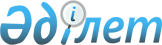 О Стратегическом плане Министерства транспорта и коммуникаций Республики Казахстан на 2010-2014 годыПостановление Правительства Республики Казахстан от 2 февраля 2010 года № 60.
      В соответствии с Указом Президента Республики Казахстан "О системе государственного планирования в Республике Казахстан" от 18 июня 2009 года № 827 Правительство Республики Казахстан ПОСТАНОВЛЯЕТ:
      1. Утвердить прилагаемый Стратегический план Министерства транспорта и коммуникаций Республики Казахстан на 2010 - 2014 годы.
      2. Настоящее постановление вводится в действие с 1 января 2010 года и подлежит официальному опубликованию. Стратегический план
Министерства транспорта и коммуникаций Республики Казахстан
на 2010 - 2014 годы
      Содержание
      1. Миссия и видение
      2. Анализ текущей ситуации
      3. Стратегические направления, цели и задачи деятельности
      Министерства транспорта и коммуникаций Республики Казахстан
      4. Функциональные возможности Министерства транспорта коммуникаций
      Республики Казахстан и возможные риски
      5. Нормативные правовые акты
      6. Бюджетные программы Миссия и видение
      Миссия: Министерство транспорта и коммуникаций Республики Казахстан (далее - Министерство) формирует и проводит эффективную государственную политику Республики Казахстан в сфере транспорта и коммуникаций в целях обеспечения опережающего темпа развития транспортно-коммуникационного комплекса и полного удовлетворения потребностей экономики и общества в доступных и качественных транспортных услугах.
      Видение: Транспортно-коммуникационный комплекс Республики Казахстан - высокотехнологичный, конкурентоспособный, соответствующий мировым стандартам, безопасный для участников транспортного процесса, органично интегрированный в мировую транспортную систему, транспортно-коммуникационный комплекс, способный гармонично увязать интересы экономики, национальной безопасности, геополитики, бизнеса во благо общества и государства. Анализ текущей ситуации и тенденции развития соответствующих
отраслей (сфер) деятельности
      Как известно, Главой Государства была поставлена задача по вхождению Казахстана в число 50-ти наиболее конкурентоспособных стран мира.
      Отмечаем, что объективной внешней оценкой работы государственных органов в данном направлении являются рейтинги конкурентоспособности, проводимые ведущими мировыми финансовыми организациями.
      Так, одним из признанных рейтингов мира является Глобальный индекс конкурентоспособности Всемирного экономического форума (далее - ГИК ВЭФ), включающий в себя такие индикаторы, как "Качество инфраструктуры в целом", "Качество дорог", "Качество инфраструктуры железных дорог", "Качество инфраструктуры портов", "Качество инфраструктуры воздушного транспорта" и "Доступность мест на километр", которые рассчитываются на основе результатов опроса общественного мнения.
      Позиции Казахстана по фактору "Качество инфраструктуры" в рейтинге ГИК ВЭФ согласно отчету, опубликованному в сентябре 2009 года улучшились на 2 позиции (с 71 на 69 место), вместе с тем отмечается снижение по фактору "Качество (автомобильных) дорог" на 8 позиций (с 108 на 116 место).
      При этом следует отметить, что протяженность автодорог общего пользования РК составляет 93,6 тыс. км, в том числе 23,5 тыс. км дорог республиканского значения и 70,1 тыс. км дорог местного значения. Соответственно в компетенции МТК РК находятся дороги республиканского значения, состояние которых оцениваются как 7,5 тыс. км хороших (32 %), 10,5 тыс. км удовлетворительных (45 %), 5,4 тыс. км неудовлетворительных (23 %) дорог. Состояние местных дорог, которые находятся введение местных исполнительных органов, оцениваются как 5,6 тыс. км хороших (8 %), 33,7 тыс. км удовлетворительных (48 %), 30,8 тыс. км неудовлетворительных (44 %) дорог.
      Для улучшения качества автомобильных дорог в 2009 году была проведена реконструкция и ремонт 1 931 км дорог республиканского значения и 4 928 км дорог местной сети, что должно было дать импульс по данному показателю.
      В 2010 году будут начаты масштабные работы по реконструкции международного автодорожного коридора "Западная Европа - Западный Китай", реализация концессионных проектов, завершение которых ожидается после 2012 года. Соответственно существенное повышение позиций в индексе можно будет ожидать лишь после завершения данных работ.
      По фактору "Качество инфраструктуры железных дорог" в рейтинге ГИК ВЭФ позиций Казахстана улучшились на 2 пункта, переместившись с 34 на 32 место.
      По фактору "Качество инфраструктуры портов" отмечается снижение на 9 позиций (с 101 на 110 место).
      Казахстан располагает единственным морским торговым портом - порт Актау, который находится в закрытом море и не имеет прямой связи с другими морями и океанами. Несмотря на это, продолжается работа по улучшению данного показателя в рейтинге ГИК ВЭФ. В первом квартале 2010 года планируется завершение строительства судоремонтного завода в сервисном порту Баутино, что позволит проводить ремонт до 60 судов в год. Также прорабатывается вопрос по реализации инвестиционных проектов для развития порта Курык, которые позволят повысить мощность порта, с доведением объемов перевалки грузов до 23 млн. тонн в год. Реализация данного мероприятия запланировано в 2011 - 2013 годах.
      По фактору "Качество инфраструктуры воздушного транспорта" в рейтинге ГИК ВЭФ позиции страны улучшились также на 2 позиции, переместившись с 94 на 92 место.
      По фактору "Доступность мест на километр (пассажировместимость авиакомпаний)" отмечается снижение на 2 позиции (с 62 на 64 место).
      Несмотря на принимаемые меры отечественных авиакомпаний по увеличению клиентской сети и расширению членства в рынках ключевых регионов мира, основной проблемой остается пополнение и обновление авиапарка. Основная часть отечественного авиапарка является устаревшей, 47 воздушных судов советского производства подлежат выводу из эксплуатации в марте 2010 года. Для решения проблемы, в 2009 году АО "Евро-Азия Эйр" на осуществление регулярных пассажирских авиаперевозок приобрело воздушное судно типа Челленджер 870, прибытие которого планируется в конце 2009 года. АО "Авиакомпания "Скат" в 2009 году в операционный лизинг приобретены два воздушных судна (Боинг - 737-300 и Боинг - 757-200) и в 2010 году будет приобретено 3 воздушных судна типа Боинг - 737-500.
      Также в 2009 году авиакомпанией "Эйр Астана" заключены договора на операционный лизинг двух воздушных судов типа Эмбраер-190, с поставками в 2011 году.
      При этом, за счет реализации инвестиционных проектов, которые предусмотрены в проекте Государственной программы форсированного индустриально-инновационного развития на 2010 - 2014 годы, (далее - проект ГП ФИИР) до 2014 года Министерством будет продолжена работа по улучшению позиции ГИК ВЭФ.
      В рамках ГП ФИИР, развитие отрасли будет направлено на повышение уровня развития инфраструктуры в транспортных отраслях - автодорожной, железнодорожной, гражданской авиации, на водном транспорте, повышение уровня интеграции транспортно-коммуникационного комплекса Республики Казахстана в международные транспортные сети.
      Приоритетными направлениями развития транспортной отрасли является создание современной перспективной национальной транспортной инфраструктуры, повышение конкурентоспособности, формирование единого внешне интегрированного транспортного пространства и развитие транспортной инфраструктуры, достижение наибольшей эффективности транспортных процессов.
      В связи с чем, уполномоченным органом, осуществляющим реализацию государственной политики в области развития транспортной отрасли, поставлена задача по обеспечению в полном объеме потребностей экономики и населения в транспортных услугах.
      Одним из важнейших факторов экономического роста страны является динамичное развитие и совершенствование транспортной инфраструктуры. Успешно реализуются позитивные тенденции в реформировании транспортного комплекса республики. Была создана конкурентная среда оказания транспортных услуг в целях ускорения интеграционных процессов казахстанского транспортного комплекса в международную транспортную систему и развитие транзитного потенциала страны. В целом транспорт удовлетворял растущий спрос на перевозки пассажиров и грузов. За период с 1995 года по 2009 годы: в 1,9 раза увеличились пассажирские перевозки, в 1,2 раза грузовые перевозки, грузооборот в 1,4 раза, пассажирооборот в 2 раза.
      Железнодорожная отрасль.
      Протяженность магистральной сети железных дорог - 14 356 километров (далее - км), электрифицированных железных дорог - 4 143,5 км, (28,8 %). Развернутая длина магистральных путей - 19,1 тысячи километров (далее - тыс. км), станционных путей - более 6 тыс. км. Из общей протяженности 10 547 км оборудовано автоблокировкой, 8 816 км - диспетчерской централизацией. Магистральную железнодорожную сеть обслуживают 130 филиалов численностью более 56 тыс. человек. В 2007 году доля железнодорожного транспорта составила 57,4 % всего грузооборота страны.
      В период с 2001 по 2006 годы Правительством Республики Казахстан были приняты и реализованы две Программы реструктуризации отрасли.
      В рамках программ непрофильные активы выведены из состава АО "НК "Қазақстан темір жолы", предприятия ремонтной и обеспечивающей деятельности выведены в конкурентную сферу, создан рынок операторов грузовых вагонов (37,3 % грузового вагонного парка находится в 186 частных компаниях), а также экспедиторских услуг (70 компаний обеспечивают сопровождение 75 % перевозок грузов). Принят Закон Республики Казахстан от 8 декабря 2001 года "О железнодорожном транспорте" и создана нормативно-правовая база для функционирования отрасли в рыночных условиях, с 2005 года начато субсидирование убытков пассажирских перевозчиков из республиканского бюджета.
      В то же время сохраняется убыточность тарифов на такие массовые виды грузов, как уголь, железная руда, сельхозпродукция (перевозки этих грузов являются основными и в структуре перевозок занимают около 50 %).
      Не в полной мере субсидируются из республиканского бюджета убытки пассажирских перевозчиков, курсирующих на социально-значимых маршрутах (порядка 40 %), не решена проблема с обновлением парка пассажирских вагонов.
      В связи с этим, в соответствии с постановлением Правительства Республики Казахстан от 4 апреля 2008 года № 321 "Об утверждении Плана комплексных мер дальнейшего развития и реформирования железнодорожной отрасли Республики Казахстан на 2008 - 2010 годы" Министерством совместно с заинтересованными государственными органами разработан вышеуказанный План комплексных мер развития железнодорожной отрасли до 2010 года.
      Основные задачи Плана комплексных мер: 1) создание благоприятных условий для развития конкуренции, 2) совершенствование тарифной политики и нормативной базы, 3) обеспечение равного доступа к услугам железнодорожного транспорта, 4) привлечение частных инвестиций в развитие инфраструктуры.
      Основные производственно-экономические показатели АО "НК "КТЖ"
      Перевезено грузов по сообщениям
      Вагоны по состоянию на 1 июня 2009 года:
      Частный парк грузовых вагонов на 01.01.2009 г. - 35 161 единица (далее - ед.) (37,3 %) у 188 собственников.
      В 2007 году на рынке пассажирских перевозок перевозки пассажиров на железнодорожном транспорте осуществляли 7 компаний, по итогам конкурса в 2008 году перевозки осуществляют 12 компаний, в 2009 году - 8 компаний.
      Дефицит пассажирских вагонов с нарастающим итогом составляет в 2008 году - 315 ед., в 2009 году - 489 ед., в 2010 году - 608 ед., в 2011 году - 720 ед., в 2012 году - 807 ед.
      Дефицит пассажирских вагонов нарастающим итогом
      Локомотивы
      Инвестиции с 2008 до 2014 годов с учетом ежегодного повышения тарифов
      В 2008 году инвестиции в железнодорожную отрасль составили 90 834 млн. тенге, из них:
      3 900 млн. тенге собственные средства Концессионера (строительство ж/д линии Шар - Усть-Каменогорск);
      97 млн. тг. средства республиканского бюджета (разработка проектно-сметной документации проекта "Строительство новой железнодорожной линии Узень - государственная граница с Туркменистаном");
      9 520 млн. тг. средства республиканского бюджета (субсидирование пассажирских перевозок);
      13 200 млн. тг. средства республиканского бюджета (прикладные научные исследования);
      64 117 млн. тг. средства республиканского бюджета (разработка и переподготовка технических регламентов и стандартов).
      До 2012 года планируется оздоровить 3000 км магистральной сети, приобрести 500 ед. локомотивов и 23 000 грузовых вагонов.
      Основные инфраструктурные проекты
      Сноска. Таблица в редакции постановления Правительства РК от 03.09.2010 № 883.


      Реформирование железнодорожной отрасли
      Автодорожная отрасль.
      Протяженность автомобильных дорог Республики Казахстан составляет 128 тыс. км, из которых более 93,6 тыс. км автодороги общего пользования. Из общей протяженности автодорог общего пользования 23,5 тыс. км республиканского значения 70,1 тыс. км относятся к местной сети.
      Постановлением  Правительства  Республики  Казахстан  от 9 декабря 2005 года № 1227 утверждена Программа развития автодорожной отрасли на 2006 - 2012 годы, согласно которой всеми видами ремонта планируется охватить 42 тыс. км автодорог общего пользования, с объемом финансирования 1,3 трлн. тенге или свыше 10 млрд. долл. США, при этом начиная с 2007 года из Республиканского бюджета выделяются трансферты на местную сеть дорог, всего до 2013 года планируется выделить 141 млрд. тенге.
      К концу 2012 года ожидается улучшение состояния 86 % автодорог республиканского значения и порядка 70 % местной сети.
      Начиная с 2005 года строительство и реконструкция дорог в республике ведется с расчетной нагрузкой на ось до 13 тонн, все международные коридоры реконструируются по параметрам не ниже II технической категории. Внедрен 5-ти ступенчатый контроль качества.
      За последние 9 лет на развитие отрасли, включая местную сеть, выделено 775 млрд. тенге, при этом если в 2001 году профинансировано 27,7 млрд. тенге, то уже в 2009 году 199,5 млрд. тенге. За эти годы из 93 тыс. км дорог общего пользования подвергнуто реконструкции и различным видам ремонта более 33 тыс. км дорог, в том числе на республиканской сети - 21 тыс. км.
      В 2009 году на развитие автодорожной отрасли, включая Дорожную карту выделено 199,5 млрд. тенге. Предусмотренные средства направлены на ремонтные работы 6 859 км дорог.
      В том числе по республиканской сети дорог выделено 101,1 млрд. тенге на реконструкцию и ремонт 1 931 км дорог и 98,4 млрд. тенге направлены на развитие 4 928 км местной сети дорог (из указанных средств, трансферты составляют 21,7 млрд. тенге и по Дорожной карте направлено 51,8 млрд. тенге).
      В рамках выделенных средств выполнены объемы работ по реконструкции участков автомобильных дорог Алматы - Астана - Петропавловск, Самара - Шымкент, Омск - Майкапшагай,  Астрахань - Атырау - Актау - Туркменбаши, Астана - Костанай - Челябинск", Ташкент - Шымкент - Алматы - Хоргос, Таскескен - Бахты, а также капитальный, средний ремонт 1 231 км дорог.
      Протяженность коридора "Западная Европа - Западный Китай" составляет 8 445 км, в том числе по территории Республики Казахстан - 2 787 км, подлежит реконструкции 2 452 км.
      По Казахстану коридор проходит по территориям 5-ти областей (Актюбинский, Кызылординский, Южно-Казахстанский, Жамбылский и Алматинский). Стоимость Проекта составляет - 825,1 млрд. тенге.
      В рамках проекта подписаны соглашения с международными финансовыми институтами о выделении займов на сумму 3,4 млрд. долл. США.
      При этом участки "Алматы - Хоргос", "Ташкент - Шымкент - гр. Жамбылской обл." протяженностью 510 км планируется реализовать на концессионной основе.
      5 июля 2008 года принят Закон Республики Казахстан "О внесении изменений и дополнений в некоторые законодательные акты Республики Казахстан по вопросам концессии", которым внесены изменения и дополнения в 3 кодекса и 7 законов, направленные на дальнейшее урегулирование вопросов концессии для повышения ее привлекательности в различных отраслях экономики.
      В частности, законом установлены дополнительные виды государственной поддержки деятельности концессионера (софинансирование и компенсация инвестиционных затрат), более детально урегулированы вопросы создания платных автомобильных дорог, усилены квалификационные требования к концессионеру, уточнены компетенции государственных органов и порядок проведения конкурса по выбору концессионера.
      В 2009 году начата реализация I этапа концессионных проектов "Астана - Караганда", "Алматы - Капшагай", "Алматы - Хоргос". Строительство Большой Алматинской кольцевой автомобильной дороги ("БАКАД") общей протяженностью 713 км и стоимостью проектов 455,1 млрд. тенге. В настоящее время ведутся конкурсные процедуры по выбору концессионеров.
      Состояние сети автодорог республиканского значения по состоянию на 1 января 2010 года: хорошее - 32 %; удовлетворительное - 45 %; неудовлетворительное - 23 %.
      Состояние автодорог местного значения по состоянию на 1 января 2010 года: хорошее - 8 %; удовлетворительное - 48 %; неудовлетворительное - 44 %.
      Гражданская авиация.
      В республике осуществляют деятельность 53 авиакомпании, 23 авиакомпании осуществляют пассажирские и грузовые перевозки, из них 5 задействованы на регулярных перевозках, 30 авиакомпаний выполняют авиационные работы (авиационно-химические, лесопатрулирование, облет нефте- и газопроводов, освоение Каспийского шельфа и другие виды работ).
      В настоящее время функционируют 20 аэропортов, из них 15 аэропортов имеют статус международных, в том числе 9 аэропортов имеют категорию ИКАО.
      В Государственном реестре гражданских воздушных судов Республики Казахстан состоят на учете 620 воздушных судов, в том числе 522 самолетов и 98 вертолетов.
      Казахстанские авиаперевозчики (АО "Эйр Астана", АО "Скат") выполняют полеты на территории 17 иностранных государств. В Казахстан регулярные пассажирские полеты осуществляют 25 иностранных авиакомпаний из 19-ти стран мира. В области внутреннего авиасообщения осуществляются регулярные полеты по 40 маршрутам.
      За счет средств бюджетной программы "Субсидирование внутренних авиаперевозок" (727,7 млн. тенге в 2009 году) выполняются авиаперевозки по 9 авиамаршрутам, связывающим Астану с городами Жезказган, Петропавловск, Семей, Павлодар, Талдыкорган и четырем межобластным маршрутам Караганда - Усть-Каменогорск, Караганда - Кызылорда, Алматы - Тараз, Алматы - Кокшетау.
      За 2008 год казахстанскими авиакомпаниями перевезено 2,85 млн. пассажиров, рост 5 % (в 2007 году - 2,7 млн. пассажиров).
      За 2008 год аэропорты республики обслужили 5,7 млн. пассажиров, рост 5 % (в 2007 году - 5,4 млн.).
      За январь-октябрь 2009 года авиакомпаниями республики перевезено 2,2 млн. пассажиров (снижение на 6 %) и 16 тыс. тонн грузов (снижение на 19 %).
      Аэропортами республики за 10 месяцев текущего года обслужено 4,6 млн. пассажиров (снижение на 6 %), обработано 60,1 тыс. тонн груза (снижение на 18 %).
      По прогнозируемым данным ожидается, что за 2009 год будет перевезено 2,6 млн. пассажиров, 19 тыс. тонн грузов, аэропортами будет обслужено 5,2 млн. пассажиров.
      Обновляется парк воздушных судов. В 2007 году авиакомпанией "Эйр Астана" приобретены в операционный лизинг 6 воздушных судов (в т.ч. 2 ед. - Boeing 767/300, 2 ед. - Airbus 320, 2 ед. - Airbus 321), общий авиапарк компании достиг 18 ед.
      Авиакомпаниями республики приобретены в собственность 8 новых вертолета "Eurocopter" для полетов на морские буровые установки и оказания услуг населению.
      В 2008 году "Эйр Астана" приобретены в операционный лизинг 3 воздушных судна (1 ед. - Airbus-319, 2 ед. - Airbus-320), авиакомпанией "SCAT" приобретены в операционный лизинг 2 воздушных судна Боинг-737-500. На конец 2008 года парк современных воздушных судов составил 23 ед.
      АО "Эйр Астана" до 2014 года планирует приобрести на основе операционного и финансового лизинга 14 воздушных судов.
      Организацией обслуживания воздушного движения занимается республиканское государственное предприятие "Казаэронавигация". Продолжается работа по модернизации аэронавигационной системы Республики Казахстан. Общий объем инвестиций в 2008 году на модернизацию оборудования составил 7 991,3 млн. тенге, на 2009 год запланировано 8 265,3 млн. тенге, за 1 полугодие текущего года освоено 2 406,0 млн. тенге.
      В текущем году по обеспечению безопасности полетов Комитетом гражданской авиации было проинспектировано 53 авиакомпании.
      По результатам инспекционных проверок были приостановлены сертификаты летной годности 66 воздушных судов, отозваны сертификаты эксплуатантов 1 авиакомпании, приостановлены сертификаты эксплуатантов 5 авиакомпаний.
      А также в целях своевременного и качественного выполнения функции управления в отрасли гражданской авиации штатная численность Комитета гражданской авиации увеличена до 51 сотрудников, количество управлении увеличено до 5.
      Водный транспорт.
      Казахстан является грузообразующим государством в Каспийском бассейне и основными видами экспортируемых грузов являются нефть, металл, зерно и другие.
      Порт Актау - единственный международный морской торговый порт Казахстана. В 2008 году объем перевалки грузов через порт Актау составил 11,0 млн. тонн или на уровне 2007 года, из них нефти порядка - 9 млн. тонн и сухих грузов - 2 млн. тонн.
      В связи с достижением проектной мощности ведется работа по расширению порта Актау с целью доведения его пропускной способности до 20 млн. тонн нефти и 3 млн. тонн сухих грузов. В рамках проекта предполагается строительство нефтеналивных и сухогрузных причалов, а также защитных гидротехнических сооружений. Общая стоимость проекта составляет 41,7 млрд. тенге или 347 млн. долларов США.
      Порт Баутино используется как база поддержки морских операций и осуществляет перевалку грузов (оборудование, стройматериалы, горюче-смазочные материалы и др.) для нефтедобывающих компаний. В порту Баутино базируются, в основном, суда компаний, занятых разработкой шельфа Каспийского моря.
      Интенсивное освоение казахстанского сектора Каспия предполагает дальнейшее развитие операторами морских терминалов производственной инфраструктуры порта Баутино.
      В порту Курык в рамках Государственной программы по освоению казахстанского сектора Каспийского моря планируется строительство специализированного нефтеналивного терминала с производственной мощностью до 20 миллионов тонн в год, который будет ориентирован на участие в проекте "Баку - Тбилиси - Джейхан", а также реализация сопутствующих с ним проектов.
      В целях обеспечения безопасности мореплавания в акватории порта Курык предполагается создание системы управления движением судов.
      Отечественный морской торговый флот представлен судоходной компанией АО "НМСК "Казмортрансфлот". Флот АО "НМСК "Казмортрансфлот" составляет 16 судов, в том числе: 3 нефтеналивных танкера грузоподъемностью 12 тыс. тонн, 8 барж-площадок грузоподъемностью 3 600 тонн, 5 буксиров.
      Внутреннее судоходство осуществляется в трех водных бассейнах: Иртышском (1719,5 км), Или-Балхашском (1308 км) и Урало-Каспийском (956 км), на участках водных путей протяженностью 3983,3 км. За 2008 год внутренним водным транспортом перевезено порядка 1,2 млн. тонн различных грузов, что соответствует уровню перевозок 2007 года.
      Автомобильный транспорт.
      Республиканский парк автотранспортных средств насчитывает около 1 745 тыс. легковых, около 312 тыс. грузовых АТС и 75 тыс. автобусов (данные МВД РК по состоянию на 1 января 2008 года).
      В 2008 году объем перевозок пассажиров автомобильным транспортом составил 11,29 млрд. чел., пассажирооборот - 107,2 млрд. пассажиро-км.
      По сравнению с аналогичным периодом 2007 года рост объемов перевозок пассажиров составил 1,4 %, а по пассажирообороту 2,9 %. Объем перевозок грузов составил 1,7 млрд. тонн, грузооборот - 63,5 млрд. тонн-км.
      По сравнению с аналогичным периодом 2007 года рост объемов перевозок грузов составили 3,2 и по грузообороту 3,3 %.
      В перевозках по системе МДП в настоящее время задействовано около 4650 автомобилей. Для перевозки грузов ежегодно проводится обмен бланками разрешений с 39 странами Европы и Азии в количестве порядка 109 тыс. экземпляров.
      По регулярному сообщению имеется свыше 110 международных и 115 межобластных регулярных пассажирских маршрутов.
      Парк автомобилей характеризуется высоким износом - удельный вес автотранспортных средств, находящихся в эксплуатации свыше 12 лет составляет 63 %, в том числе 57 % автобусов, 59 % легковых и 84 % грузовых автомобилей.
      В этой связи, в Республике Казахстан выбросы в атмосферу вредных веществ от стационарных источников составляют около 2,5 млн. тонн/год, а транспортные выбросы превышают на 1 млн. тонн/год.
      Поэтапное введение стандартов Евро позволит ограничить ввоз устаревших автомашин, повысить конкурентоспособность казахстанских автосборочных предприятий, а также повысить качество выпускаемого и импортируемого топлива.
      Тем самым, к 2015 году планируется снижение количества автотранспортных средств, работающих свыше 12 лет, с 63 % до 35 %.
      Безопасность на транспорте.
      Проблема безопасности движения - одна из первоочередных задач, и является одной из составляющих по обеспечению высокого уровня развития отрасли.
      Состояние транспортной инфраструктуры подошло к критическому уровню. Значительная часть ее эксплуатируется за пределами нормативного срока, другая приближается к этому сроку. Как следствие, существенно ухудшается ситуация по безопасности работы транспорта.
      На сегодняшний день протяженность железнодорожных магистральных путей с перепропущенным тоннажом составляет 2 460 км.
      За истекший период 2009 года на сети железных дорог Республики Казахстан допущено 158 (272 в 2008 году) нарушений безопасности движения из них доля в отраслевых хозяйствах железнодорожного транспорта составляет - по вагонному хозяйству - 23 % (35 случаев); локомотивному хозяйству - 51 % (46 случаев); пассажирскому хозяйству - 5 % (10 случаев); дирекция перевозок - 10,5 % (16 случаев) и путевому хозяйству - 23,4 % (37 случаев).
      Основной причиной допущенных нарушений безопасности является некачественный ремонт и обслуживание железнодорожного подвижного состава, где составляет 70 % нарушений от общего количества допущенных браков в поездной и маневровой работе.
      Износ специализированного подвижного состава обеспечивающего бесперебойную эксплуатацию магистральной железнодорожной сети составляет: дрезинный грузовые - 213 ед. или 59 %; дрезинный пассажирские - 93 ед. или 64 %; снегоуборочная техника - 211 ед. или 74 %; подвижной состав пожарных и восстановительных поездов - 419 ед. или 74 %.
      Средний износ грузового вагонного парка составляет 67,8 %, наиболее изношен парк платформ (76,69 %), прочих вагонов (71,25 %) и крытых (68,63 %) преимущественную долю в структуре "прочих" вагонов занимают зерновозы (65 %), цементовозы (14 %) и фитинговые платформы (14 %). Дефицит подвижного состава составляет более 20 тыс. вагонов.
      В структуре пассажирского вагонного парка при средне-нормативном сроке службы пассажирских вагонов 28 лет доля вагонов со сроком эксплуатации свыше 28 лет 378 единиц - 20,9 %, от 20 до 27 лет 733 ед. - 40,6 %, от 10 до 19 лет 558 ед. - 30,9 %, до 10 лет 132 ед. - 7,3 %. Количество вагонов, подлежащих списанию по состоянию на 1 июня 2009 года по сроку эксплуатации составляет 125 единиц или около 6 % от общего инвентарного парка. При этом физический износ пассажирских вагонов превышает критический пороговый износ 70 %.
      С 1992 года износ основных производственных фондов отрасли возрос с 32 % до 70 %. Согласованные Комитетом по защите конкуренции Министерства индустрии и торговли ставки не в полной мере учитывают капитальные вложения предприятий железнодорожной отрасли.
      Ряд аэропортов требует реконструкции взлетно-посадочных полос, строительство и ремонт аэровокзалов, обновления специальной техники и оборудования.
      Состояние сети автодорог республиканского значения по состоянию на 1 января 2008 года: хорошее - 21 %; удовлетворительное - 44 %; неудовлетворительное - 35 %. По итогам работы за 2006 - 2007 годы протяженность неудовлетворительных дорог сократилась на 3 тыс. км.
      Состояние автодорог местного значения по состоянию на 1 января 2008 года: хорошее - 8,5 %; удовлетворительное - 45 %; неудовлетворительное - 46,5 %.
      Парк автомобилей характеризуется высокой степенью старения: удельный вес автомобильных транспортных средств (далее - АТС), находящихся в эксплуатации свыше 12 лет по легковым автомобилям составляет 59 %, по грузовым - 84 %, по автобусам - 57 %. Это негативно влияет на качество автотранспортного обслуживания населения и отраслей экономики, безопасность движения и долю транспортных издержек в цене отечественной продукции.
      Подвижной состав автомобильного транспорта является одним из объектов повышенной опасности. Так, в 2008 году на автодорогах Республики зарегистрировано 13739 дорожно-транспортных происшествий (далее - ДТП), при этом погибло 3351 человек, 16 400 - получили травмы различной степени тяжести.
      Анализ динамики ДТП по итогам 2007 - 2008 годов показывает на ежегодное снижение ДТП на 7-8 %.
      С увеличением количества судов (в среднем на 10-15 %) растет и количество аварийных случаев и транспортных происшествий с морскими и маломерными судами.
      В целях обеспечения безопасности мореплавания планируется создание систем по управлению движением судов в заливе А. Бековича-Черкасского и в Урало-Каспийском бассейне.
      Развитие речного транспорта на Иртыше напрямую связано с техническим состоянием судоходных шлюзов. Усть-Каменогорский и Бухтарминский шлюзы введены в эксплуатацию в конце 50-х годов.
      Постоянное нахождение в агрессивной среде и негативное воздействие на сооружения указанных шлюзов привело к их крайней степени изношенности и возможности возникновения гидродинамической аварии. В целях обеспечения безаварийной работы данных шлюзов начаты работы по их реконструкции.
      Также необходимо проведение работ по строительству защитного гидротехнического сооружения Шульбинского шлюза.
      В настоящее время, общий износ имеющихся судов государственного технического речного флота составляет порядка 70 %.
      Интеграция в мировую транспортную систему
      Казахстан находится в центре коммуникационного потока между Европой и Азией и обладает огромным транспортным потенциалом, который способен реализовать национальный транзитный ресурс. Необходимо использовать это уникальное геополитическое положение. Фактически, при осуществлении внутриконтинентальных перевозок по большинству маршрутов в направлении Север - Юг и Запад — Восток регион невозможно обогнуть, что тем самым представляет сильную сторону центрально-азиатских транспортных коридоров.
      В последние годы в связи с углублением процесса глобализации международных экономических связей на Евразийском континенте и ростом грузопотоков между Восточной Азией и Европой актуальной становится возрождение великого "Шелкового пути" - создание комплексного евразийского трансконтинентального моста.
      Активизация торгово-экономических отношений стран Юго-Западной, Южной и Юго-Восточной Азии со странами СНГ и Европы становится важнейшим фактором развития экспортно-импортных и транзитных возможностей Казахстана. Вместе с тем, большие надежды в Центральной Азии возлагаются на создание новых транспортных маршрутов, которые соединят регион с Китаем и дадут возможность переориентировать часть экспортируемых китайских грузов в направлении Ближнего Востока и Европы на центрально-азиатские магистрали.
      Одним из важнейших факторов является динамично развивающаяся экономика Китая, демонстрирующего чрезвычайно высокие темпы внешнеторгового оборота (около 1,7 трлн. долларов США по итогам 2006 года), главным партнером которого является Европейский Союз. Более того, Китай заинтересован в осуществлении перевозок товаров из Японии, Кореи и стран Юго-Восточной Азии в Европу, где третья часть маршрута приходится на нашу территорию, что позволит нам получать большие доходы от транзита.
      В настоящее время объем товарооборота между Европой и Азией составляет порядка 700 млрд. долл. США, по некоторым прогнозам к 2015 году данный показатель достигнет 1 трлн. долл. США, доход от транзита Казахстана прогнозируется около 1,1 млрд. долларов США к 2015 году (в 2007 году - 500 млн. долларов США). В целом транзитные потоки и направлениях Юго-Восточная и Восточная Азия - Европа оцениваются примерно в 330 - 400 млрд. долларов США, при этом до 20 % этих потоков могут проходить через территорию Казахстана.
      Иран является важным коридором на пути к портам Персидского залива и Индийского океана, а также к рынку Турции и ЕС, и прилагает серьезные усилия для развития новых транспортных коридоров и инфраструктурных объектов, позволяющих иностранным грузоотправителям более широко использовать иранскую территорию в транзитных операциях.
      Наиболее стабильным рынком и ключевым грузополучателем и грузоотправителем в Южной Азии является Индия, что связано с быстрыми темпами промышленного производства и ростом иностранных инвестиций в производственную сферу. Ежегодный рост индийской экономики составляет порядка 9-10 %, экспорт индийских товаров в США сейчас в процентном соотношении растет гораздо быстрее, чем китайский, хотя и в гораздо меньших объемах, а более 2/3 иностранных инвестиций в индийскую экономику были направлены в сферу производства.
      В 2006 году Казахстан принял долгосрочную Транспортную стратегию, логически увязанную с территориальным развитием страны и Азиатского континента в целом. Стратегией предполагается создание современных магистралей, позволяющих осуществлять континентальный и трансконтинентальный транзит в направлениях Север - Юг и Запад - Восток.
      Все проекты строительства и электрификации в железнодорожной отрасли в первую очередь направлены на создание новых транзитных коридоров, развитие оптимальной сети, сокращение расстояния и времени доставки (расширение станции Достык, строительство новых железнодорожных линий Шар - Усть-Каменогорск, Ералиево - Курык, Мангышлак - Баутино, Коргас - Жетыген, Бейнеу - Жезказган, Узень - госграница с Туркменистаном, электрификация железнодорожных участков Макат - Кандыагаш, Достык - Актогай, Алматы - Актогай, Актогай - Моинты и др.).
      Развитие транзитного потенциала Республики Казахстан в области осуществления трансконтинентальных перевозок во многом зависит от развития пролегающих по территории республики транспортных коридоров и их ответвлений:
      1. Коридор ТРАСЕКА: Достык - Актау, Актау - Достык (протяженность - 3836 км; срок доставки по Республике Казахстан - 19 суток; за 12 месяцев 2006 года транзитом перевезено 37,5 тыс.тонн, 2007 года - 29,9 тыс. тонн, 2008 года - 36,6 тыс. тонн.
      2. Оазис: Аксарайская, Аксарайская - Оазис (протяженность - 832 км; срок доставки по Республике Казахстан - 4 суток; перевезено за 12 месяцев 2007 года 824430 тонн; планируется в 2008 году перевезти 906873 тонны).
      3. Среднеазиатский коридор: Сарыагаш - Озинки, Озинки - Сарыагаш (протяженность - 2147 км; срок доставки по Республике Казахстан - 11 суток; за 12 месяцев 2006 года транзитом перевезено 669,0 тыс. тонн, 2007 года - 1137,1 тыс. тонн, 2008 года - 1452,6 тыс. тонн.
      4. Трансазиатский коридор (северное направление): Достык - Петропавловск, Петропавловск - Достык (протяженность - 1910 км; срок доставки по Республике Казахстан - 10 суток; за 12 месяцев 2006 года транзитом перевезено 504,9 тыс. тонн, 2007 года - 678,5 тыс. тонн, 2008 года - 645,5 тыс. тонн.
      5. Трансазиатский коридор (центральное направление): Достык - Сарыагаш, Сарыагаш - Достык (протяженность - 1831 км; срок доставки по Республике Казахстан - 9 суток; за 12 месяцев 2006 года транзитом перевезено 1124,7 тыс.тонн, 2007 года - 1299,8 тыс. тонн, 2008 года - 1833,8 тыс. тонн.
      Мировая практика международных перевозок свидетельствует о том, что обеспечение конкурентоспособности транспортных маршрутов не исчерпывается решением только технических проблем. Важнейшее, часто решающее значение имеет устранение нефизических препятствий на пути движения транзитных грузопотоков, таких как отсутствие согласованной со всеми заинтересованными сторонами политики по развитию международных транспортных коридоров, несовершенство технологии пропуска грузов через пограничные переходы, недостаточное информационное обеспечение в правовой сфере и др.
      В 2008 году по территории Казахстан организовано 1004 контейнерных поездов.
      в т.ч. по маршрутам: Алматы - Алашанькоу (311 поездов), Ляньюньган - Алматы (337 поезд), Тяньцзинь - Алматы (153 поезда), Находка - Локоть - Алматы (112 поезда), Находка - Локоть - Сарыагаш (37), Ляньюньган - Ассаке (33 поезда). По сравнению с тем же периодом 2006 года количество организованных поездов увеличилось на 45 % (больше на 254 поезда) всего по всем направлениям в составах контейнерных поездов перевезено 42 090 вагонов, 47 138 контейнеров в том числе 8 283 - 20 фут. контейнеров, 38 855 - 40 фут. контейнеров.
      Через территорию Казахстана проходят 70 международных воздушных коридоров. Сеть воздушных международных транзитных сообщений за период с 1995 по 2008 годы увеличилась с 5 тыс. км. до 65 тыс. км. В аэропортах Алматы, Астаны, Караганды и Атырау регулярно осуществляют дозаправки грузовые воздушные суда Боинг-747 авиакомпаний "EL AL" (Израиль), "KLM" (Нидерланды), "FedEx" (США), и др.
      Дорога Европа — Россия — Казахстан — Китай - это самый короткий путь из Китая в Европу, с минимальным количеством стран-участниц, а значит, и границ. Данные конкурентные преимущества делают проект перспективным, время в пути составляет около 10 дней (автодорожный Транссиб - 14 суток, морской через Суэцкий канал - 45 суток). Проект обеспечит высокий уровень услуг, включающий комбинацию превосходной технической доступности коридора вместе с современной интеллектуальной системой и услугами логистических центров.
      Порт Актау является составляющей частью трех международных транспортных коридоров - ТРАСЕКА, Север - Юг, Иногейт.
      Общий объем грузов, перевозимый в Каспийском бассейне в водном сообщении, составляет порядка 30 млн. тонн. При этом доля порта Актау составляет около 38 % от суммарного объема.
      Интеграция в мировую транспортную систему требует внедрения международных стандартов, развития международных коридоров, создание условий лучших, чем на альтернативных маршрутах других стран, решение других торгово-транспортных проблем и активное развитие своих экспортных, импортных и транзитных возможностей.
      Проблемы в транспортной отрасли.
      В первые годы независимости Казахстана в силу объективных причин произошло значительное сокращение объемов перевозок, что создало резервы по провозной способности практически в каждом секторе транспортного комплекса, как по транспортной инфраструктуре, так и подвижному составу.
      До последнего времени эти резервы позволяли без значительных инвестиций поддержать отрасль на удовлетворительном уровне.
      В настоящее время значительный рост экономики Казахстана на фоне высокой степени амортизации основных средств исчерпал ресурсы отрасли, качественные и количественные возможности оказания услуг.
      Этим и объясняется критическая оценка конкурентоспособности транспортной инфраструктуры Казахстана.
      Так, например, согласно международному рейтингу конкурентоспособности по качеству дорог Казахстан занимает 109, состоянию железной дороги 39, инфраструктуры портов - 88, аэропортов - 92 место.
      В целом транспортная инфраструктура Казахстана согласно Глобальному индексу конкурентоспособности занимает 73 место в мире (показатель ГИК на 2007 - 2008 гг., Всемирный Экономический Форум).
      Необходимо отметить, что показатель конкурентоспособности отражает не столько прямое сопоставление стран по абсолютным физическим и экономическим параметрам, но в большей мере дает оценку степени качественных изменений, имеющихся тенденций, характеру развития.
      В этой связи первым стратегическим направлением выбрано "Развитие транспортной инфраструктуры Республики Казахстан".
      В настоящее время либерализация экономики и структурные преобразования в транспортном комплексе Казахстана привели к развитию свободного рынка транспортных услуг и интеграции в рыночную экономику, значительно изменилась нормативно-правовая база, а также система управления транспортом. Внутренняя и межотраслевая конкуренция, конкуренция с иностранными перевозчиками за освоение рынков транспортных услуг обеспечивают удовлетворительное состояние рынка транспортных услуг и конкуренции.
      Наблюдается устойчивое возрастание роли транспортного комплекса в национальной экономике. Так, в период с 2002 по 2007 год выросли все базовые показатели транспортной отрасли: перевозки грузов всеми видами транспорта возросли в 1,5 раза, грузооборот - более чем в 2 раза, перевозки пассажиров - в 1,2 раза, пассажирооборот - в 1,4 раза. По оценке экспертов на период 2009-2011 гг. тенденция роста базовых показателей будет сохранена.
      В то же время одним из необходимых условий прогрессирующего экономического развития страны является развитие транспортного комплекса темпами, опережающими рост экономики, т.к. мировая практика показывает, что прирост промышленного производства на 1 % вызывает прирост объемов перевозок на 1,5 - 1,7 %.
      Чтобы обеспечить необходимый темп развития, потребуется провести целый комплекс мер, в первую очередь по инфраструктурному развитию.
      Данные обстоятельства легли в основу выбора первой стратегической цели: "Достижение опережающих темпов развития транспортно-коммуникационного комплекса".
      Достижение данной цели планируется путем решения задач по повышению уровня развития транспортных отраслей, а также по улучшению инвестиционного климата, совершенствованию и более широкому применению механизмов государственно-частного партнерства.
      Говоря о развитии транспортной инфраструктуры страны, необходимо отметить, что по многим параметрам ее состояние подходит к критическому уровню. Значительная часть транспортной инфраструктуры эксплуатируется за пределами нормативного срока, другая приближается к этому сроку. Как следствие, существенно ухудшается ситуация по безопасности работы транспорта.
      Так, с 1992 года износ основных производственных фондов отрасли возрос с 32 % до 70 %. Доля автомобильных дорог в неудовлетворительном состоянии на начало 2008 года составила по дорогам республиканского значения - 35 %, местного значения - 46,5 %. Парк автомобилей характеризуется высокой степенью старения, в частности 59 % легковых и 84 % грузовых автомобилей находятся в эксплуатации более 12 лет.
      Понятие безопасность на транспорте охватывает целый спектр процессов и взаимоотношений: определение обязательств и ответственности каждого участника транспортного процесса, качество дорожно-транспортной сети и технические требования к транспортным средствам, подготовку специалистов, оказание медицинской помощи и гражданско-правовую ответственность владельцев транспортных средств.
      В этой связи вторым стратегическим направлением выбрано "Обеспечение безопасности транспортных процессов".
      По данному направлению деятельность Министерства транспорта и коммуникаций будет способствовать достижению стратегической цели: обеспечение безопасных условий передвижения пассажиров и грузов на всех видах транспорта.
      Эта цель будет достигнута путем решения задач по совершенствованию системы государственного контроля за безопасностью на транспорте, а также мерам по повышению безопасности во всех транспортных отраслях.
      Помимо решения внутренних задач страны в транспортной отрасли международная составляющая играет важную роль в формировании и направлении движения основных транспортных потоков.
      Расположение Казахстана в центре евразийского континента предопределяет его геополитическую роль транзитного моста между Европой и Азией, а также между Россией и Китаем. Казахстан занимает важное место в международной транспортно-коммуникационной системе и представляет собой территорию, через которую проходят три основных транзитных направления:
      Европа - Китай (с участием России);
      Европа - Китай (через страны ОЭС);
      Россия - Центральная Азия.
      В связи с этим, активизация торгово-экономических отношений стран Юго-Западной, Южной и Юго-Восточной Азии со странами СНГ и Европы становится важнейшим фактором развития экспортно-импортных и транзитных возможностей Казахстана.
      В настоящее время объем товарооборота между Европой и Азией составляет порядка 700 млрд. долларов США, по некоторым прогнозам к 2015 году данный показатель достигнет 1 трлн. долларов США, доход от транзита Казахстана прогнозируется около 1,1 млрд. долларов США к 2015 году (в 2007 году - 500 млн. долларов США). В целом транзитные потоки в направлениях Юго-Восточная и Восточная Азия - Европа оцениваются примерно в 330 - 400 млрд. долларов США, при этом, по мнению экспертов, до 20 % этих потоков могут проходить через территорию Казахстана.
      Учитывая значимость и перспективность развития транзита, третьим стратегическим направлением выбрано "Развитие транзитно-транспортного потенциала Республики Казахстан".
      Стратегической целью третьего стратегического направления является увеличение объемов транзитных перевозок через территорию Республики Казахстан.
      Это потребует формирования необходимой международной нормативной правовой базы, внедрения международных стандартов, развития международных коридоров, создания условий лучших, чем на альтернативных маршрутах других стран, решения других торгово-транспортных проблем и активного развития своих экспортных, импортных и транзитных возможностей по всем транспортным отраслям.
      Основной задачей по достижению этой цели является повышение уровня интеграции транспортно-коммуникационного комплекса РК в международные транспортные сети.
      В этой связи, Министерством транспорта и коммуникаций ведется активная работа по координации работы с международными и субрегиональными организациями. 3. Стратегические направления, цели, задачи, целевые
индикаторы, мероприятия и показатели результатов
      Сноска. Раздел 3 с изменениями, внесенными постановлениями Правительства РК от 03.09.2010 № 883; от 31.12.2010 № 1526.


      ** ГИК - Глобальный индекс конкурентоспособности
      *** ГЧП - государственно-частное партнерство Соответствие стратегических направлений и целей
Министерства транспорта и коммуникаций Республики Казахстан
стратегическим целям государства 4. Развитие функциональных возможностей
      Министерство транспорта и коммуникаций Республики Казахстан является центральным исполнительным органом Республики Казахстан, осуществляющим руководство и межотраслевую координацию по вопросам разработки и реализации государственной политики в сфере транспорта и коммуникаций.
      В рамках административной реформы Министерством по 8 действующим отраслевым законам транспортно-коммуникационного комплекса ("О транспорте в Республике Казахстан", "Об автомобильном транспорте", "О внутреннем водном транспорте", "О торговом мореплавании", "О государственном регулировании гражданской авиации", "Об использовании воздушного пространства и деятельности авиации Республики Казахстан", "О железнодорожном транспорте", "Об автомобильных дорогах") проведен функциональный анализ по функциям, закрепленным законодательно.
      В результате проведенного анализа 42 функции исключены, по 22 функциям изменена редакция, 3 функции определены как права, 4 функции переданы в другие государственные органы Агентством Республики Казахстан по регулированию естественных монополий (далее - АРЕМ). В результате проведенного анализа за Министерством сохранилось 252 функции, из которых 94 являются стратегическими и регулятивными, закрепленными за Аппаратом Министерства, и 158 функций являются реализационными и контрольными, переданными в ведомства Министерства. Структура Министерства в настоящее время выстроена исходя их вышеуказанного распределения функций.
      Также к 2014 году по сравнению с 2010 годом планируется снижение на 30 % бремени государственного регулирования путем сокращения видов разрешительных документов и процедур.
      В рамках первоочередных мероприятий по модернизации системы государственного управления, в соответствии с Типовым стандартом оказания государственных услуг, Министерством утверждено 6 стандартов оказания государственных услуг, включенных в Реестр государственных услуг. При этом определен уполномоченный орган Министерства и создано подразделение, контролирующее качество предоставляемых услуг.
      Министерством будет продолжена целенаправленная системная работа по совершенствованию внутренней среды и улучшению результатов деятельности, в том числе в рамках мероприятий по модернизации системы государственного управления. Управление рисками
      Сноска. Подраздел с изменением, внесенным постановлением Правительства РК от 03.09.2010 № 883.
       На достижение показателей стратегического плана могут оказывать влияние следующие риски:
      Макроэкономические риски связаны с возможностью ухудшения внутренней и внешней конъюнктуры, снижения темпов роста экономики и уровня инвестиционной активности, кризиса банковской системы, спада в промышленности и т.д. При таком сценарии нереализуемыми окажутся цели развития не только транспортного комплекса, но и большинства других отраслей экономики. В случае реализации макроэкономических рисков возможно снижение спроса на транспортные услуги, что также скажется на целевых показателях.
      Для снижения макроэкономических рисков, будут созданы условия для развития рыночных процессов в транспортной отрасли.
      Ценовые риски.
      Критическим фактором для развития транспортной отрасли остаются мировые цены на энергоносители, которые формируют вместе с продукцией металлургических предприятий основную часть российских грузопотоков. Ухудшение мировой конъюнктуры в этих сегментах может привести не столько к снижению показателей грузооборота, сколько к снижению доходов транспортных предприятий и, как следствие, к снижению возможностей инвестиций в инфраструктурные проекты.
      Снижение данного вида рисков напрямую зависит от диверсификации российской экономики, увеличения структурной доли продукции с высокой добавленной стоимостью. От данного вида рисков также зависит развитие различных видов транспортных услуг, зависящих от стоимости и доступности энергоресурсов. Аналогичным образом опережающий по сравнению с инфляцией рост внутренних цен на энергоносители приводит к увеличению издержек государственных и частных транспортных предприятий, расходов на приобретение топлива.
      Для снижения ценовых рисков, будут проведены работы по внедрению энергосберегающих технологий и повышению экономичности работы транспорта.
      Сокращение бюджетного финансирования (возможно вследствие кризисов). Несмотря на планируемое увеличение объема частных инвестиций в транспортный комплекс часть стратегически и социально важных проектов не может быть реализована без участия бюджета. Возможные риски бюджетного планирования включают: 1) секвестр республиканского бюджета - специальный механизм, предусматривающий сокращение расходов бюджетных средств в определенных пределах, который вводится в случаях, когда при исполнении республиканских и местных бюджетов утвержденные поступления недопоступают в республиканский бюджет, в результате чего становится невозможным финансирование в полном объеме утвержденных бюджетных программ; 2) корректировка целей и задач Стратегического плана при уточнении республиканского бюджета.
      Снижение данного вида рисков, зависит от развития механизма государственно-частного партнерства.
      Законодательные риски. Эффективное и динамичное развитие транспортной отрасли, конкурентоспособность казахстанских транспортных предприятий во многом будут зависеть от своевременного и оперативного принятия новых, а также внесения необходимых изменений и дополнений в существующие нормативно-правовые акты. Непринятие либо затягивание принятия нормативно-правовых актов станет серьезным препятствием в реализации стратегических целей Министерства.
      Открытость нормотворческой деятельности Министерства, взаимодействие с госорганами, общественностью, Парламентом РК даст снижение данного вида риска.
      Геополитические риски. Успешная интеграция Казахстана в международные транспортные сети во многом зависит от стабильной политической ситуации в соседних странах. В частности, реализация проекта развития международного транспортного коридора "Север-Юг", проходящего через территорию Ирана, может быть поставлена под угрозу в случае резкого ухудшения отношений и начала военного конфликта между Ираном и США.
      На снижение данных рисков повлияет активное взаимодействие с международными и региональными организациями по развитию международных транспортных коридоров Республики Казахстан.
      Техногенные и экологические риски. Любая крупная техногенная или экологическая катастрофа, вероятность которой повышается по мере износа транспортной инфраструктуры и подвижного состава, возможные лавинообразные отказы действующего оборудования, потребуют серьезных дополнительных капиталовложений и приведут к отвлечению средств с других объектов транспортной системы.
      На реке Иртыш увеличивается риск разрушения судоходных шлюзов вследствие износа сооружений подверженных постоянной волновой гидродинамической нагрузки, при этом оборудование шлюзов за более чем полувековую эксплуатацию не обновлялось. При отсутствии финансирования мероприятий по реабилитации шлюзов ведет к нарушению режима судоходства в прииртышских регионах Казахстана.
      В результате технического прогресса возможны также качественные изменения в структуре транспортной системы, которые могут привести к структурным изменениям в самом транспортном комплексе, смещению спроса к определенным видам транспорта.
      Для снижения данного риска требуется внедрение передовых технических и экологических регламентов, стандартов, модернизация транспортных активов.
      Кадровые риски. Отрасль ощущает дефицит квалифицированных кадров. При этом, у Министерства недостаточно рычагов влияния на вопросы подбора и расстановки кадров как на уровне управления транспортно-коммуникационной системой регионов, так и на уровне управления организациями транспортно-коммуникационного комплекса, которые находятся в коммунальной собственности акиматов.
      Снижение престижа и статуса административного и государственного служащих, их недостаточное моральное и материальное стимулирование, нерешенность жилищных и других социальных вопросов приведет к оттоку высококвалифицированных работников в коммерческие и другие структуры, снижению количества профессионалов, менеджеров управления среди претендентов на замещение вакантных должностей административных и государственных служащих.
      Взаимодействие с МОН и учебными заведениями по востребованным профессиям, обеспечение благоприятных условий труда являются основными причинами снижения данного вида рисков.
      Следует также отметить, что в рамках транспортной отрасли успешно реализуются равные права и равные возможности мужчин и женщин с учетом их специфики и гендерных аспектов: численность женщин в Министерстве транспорта и коммуникаций Республики Казахстан составляет более 40 % от фактической численности работников. Межведомственное взаимодействие
      Успешность достижения целей по трем выбранным стратегическим направлениям Министерства во многом зависит от степени слаженности и взаимодействия с другими заинтересованными сторонами.
      В частности, для повышения конкурентоспособности транспортной отрасли необходимо тесное взаимодействие с Парламентом; НДП "Hуp Отан"; министерствами экономики и бюджетного планирования, индустрии и торговли, образования и науки, финансов, юстиции; агентствами по регулированию естественных монополий, защите конкуренции; госхолдингами; социально-предпринимательскими корпорациями; акиматами областей и городов Астана и Алматы; общественностью, и так далее.
      Для обеспечения безопасности транспортных процессов необходимо взаимодействие с министерствами внутренних дел, экономики и бюджетного планирования, по чрезвычайным ситуациям, здравоохранения, охраны окружающей ФНБ "Самрук-Казына".
      Для реализации транзитно-транспортного потенциала необходимо взаимодействие с министерствами индустрии и торговли, экономики и бюджетного планирования, иностранных дел, внутренних дел, финансов (комитеты налоговый и таможенного контроля), туризма и спорта, здравоохранения (Комитет государственного санитарно-эпидемиологического надзора), сельского хозяйства (Комитет государственной инспекции в АПК); пограничной службы Комитета национальной безопасности Республики Казахстан; ФНБ "Самрук-Казына", общественными организациями.
      Одним из важных аспектов является сотрудничество в рамках международных и региональных организаций, таких как СНГ, ЕврАзЭС, ШОС, ЕС, ЦАРЭС, СПЕКА и так далее. Нормативные правовые акты
      1. Конституция Республики Казахстан от 30 августа 1995 года.
      2. Таможенный кодекс Республики Казахстан от 5 апреля 2003 года.
      3. Трудовой кодекс Республики Казахстан от 15 мая 2007 года.
      4. Бюджетный кодекс Республики Казахстан от 4 декабря 2008 года.
      5. Закон Республики Казахстан от 21 сентября 1994 года "О транспорте в Республике Казахстан".
      6. Закон Республики Казахстан от 24 марта 1998 года "О нормативных правовых актах".
      7. Закон Республики Казахстан от 16 июля 2001 года "Об архитектурной, градостроительной и строительной деятельности в Республике Казахстан".
      8. Закон Республики Казахстан от 17 июля 2001 года "Об автомобильных дорогах".
      9. Закон Республики Казахстан от 8 декабря 2001 года "О железнодорожном транспорте".
      10. Закон Республики Казахстан от 15 декабря 2001 года "О государственном регулировании гражданской авиации".
      11. Закон Республики Казахстан от 4 июля 2003 года "Об автомобильном транспорте".
      12. Закон Республики Казахстан от 6 июля 2004 года "О внутреннем водном транспорте".
      13. Закон Республики Казахстан от 9 ноября 2004 года "О техническом регулировании".
      14. Закон Республики Казахстан от 17 января 2002 года "О торговом мореплавании".
      15. Закон Республики Казахстан от 7 июля 2006 года "О концессиях".
      16. Закон Республики Казахстан от 20 декабря 1995 года № 2697 "Об использовании воздушного пространства и деятельности авиации". 6. Бюджетные программы
      Сноска. Раздел 6 в редакции постановления Правительства РК от 03.09.2010 № 883; с изменениями, внесенными постановлением Правительства РК от 31.12.2010 № 1526.  Форма бюджетной программы   Форма бюджетной программы   Форма бюджетной программы   Форма бюджетной программы   Форма бюджетной программы   Форма бюджетной программы   Форма бюджетной программы   Форма бюджетной программы   Форма бюджетной программы   Форма бюджетной программы   Форма бюджетной программы   Форма бюджетной программы   Форма бюджетной программы   Форма бюджетной программы   Форма бюджетной программы   Форма бюджетной программы   Форма бюджетной программы  Форма бюджетной программы   Форма бюджетной программы Форма бюджетной программы  Свод бюджетных расходов
      Сноска. Свод с изменениями, внесенными постановлением Правительства РК от 31.12.2010 № 1526.   Распределение бюджетных программ (подпрограмм)
Министерства транспорта и коммуникаций
Республики Казахстан
      Сноска. Таблица с изменениями, внесенными постановлением Правительства РК от 31.12.2010 № 1526.
					© 2012. РГП на ПХВ «Институт законодательства и правовой информации Республики Казахстан» Министерства юстиции Республики Казахстан
				
Премьер-Министр
Республики Казахстан
К. МасимовУтвержден
постановлением Правительства
Республики Казахстан
от 2 февраля 2010 года № 60
Показатели
Ед.
изм.
Период
Период
Период
Показатели
Ед.
изм.
2007 год
2008 год
2009 год
Перевезено
грузов
млн.
тонн
260,5 (+5,5 %)
268,9 (+3 %)
92,8 (-18 %)
Перевезено
пассажиров
млн.
пасс.
18 (+3,8 %)
16,6 (-2 %)
7,1 (+13,0 %)
Доходы
млрд.
тенге
375 443
434 921
169 381 (-2,0 %)
Расходы
млрд.
тенге
347 628
397 816
161 727 (+13,0 %)
Финансовый
результат
млрд.
тг.
27,8
37,1
5,4 (-71 %)
Показатели
Ед. изм.
Период
Период
Период
Показатели
Ед. изм.
2007 год
2008 год
2009 год
(5 мес.)
внутриреспубли-
канское
млн.
тонн
140,3 (+3,9 %)
140,3 (=)
27,8 (-15 %)
экспорт
млн.
тонн
84,8 (+1,2 %)
93,3 (+10 %)
30,4 (-19 %)
импорт
млн.
тонн
22,2 (+25,4 %)
20,1 (-10 %)
6,5 (-24 %)
транзит
млн.
тонн
13,2 (28,1 %)
15,4 (+17 %)
10,0 (-3,0 %)
Наименование
инвентарный
парк
рабочий
парк
нерабочий
парк
пассажирские
вагоны
1 801
1 526
275
грузовые
вагоны
59 000
46 212
12 788
Годы
2008
2009
2010
2011
2012
Дефицит пассажирских
вагонов, единиц
477
583
559
776
920
Наименование
Инвентарный парк (ед.)
Потребность (ед.)
Наименование
01.06.2009 г.
01.06.2009 г.
Магистральные
тепловозы
619
437
Электровозы
579
342
Маневровые
тепловозы
469
425
Наименование
2008 г.
2009 г.
2010 г.
2011 г.
2012 г.
Итого
Наименование
Стоимость млрд. тенге
Стоимость млрд. тенге
Стоимость млрд. тенге
Стоимость млрд. тенге
Стоимость млрд. тенге
Стоимость млрд. тенге
Магистральная
сеть
69
57.1
75
76
81
379
Локомотивное
хозяйство
22.3
23
26.7
72.1
109.7
254.2
Вагонное
хозяйство
25.3
27.1
45.4
70.5
77.1
254.5
Всего
116.7
107.2
146.9
218.3
267.9
887.8
 №
п/п
Проекты
Протяженность км
Стоимость
млрд. тг.
Источник
финансирования
Сроки
реализации
Строительство железнодорожных линий
Строительство железнодорожных линий
Строительство железнодорожных линий
Строительство железнодорожных линий
Строительство железнодорожных линий
Строительство железнодорожных линий
1
Узень - гос.
граница с
Туркменистаном
146
65
Республиканский
бюджет и заемные
средства АО "НК
"КТЖ"
2009-2011
2
Коргас-Жетыген
293,2
153,2
Республиканский
бюджет,
собственные и
заемные средства
АО "НК "КТЖ"
2009-2012
3
Ералиево-Курык
14,4
7,5
Концессия
2011-2013
№
п/п
Мероприятия
Кол-во
1
Предприятия, выведенные в конкурентный сектор
58
1
2 предприятия по ремонту пути, 15 предприятий по ремонту
грузовых вагонов, 31 предприятий по ремонту локомотивов,
10 прачечных комбинатов
2 предприятия по ремонту пути, 15 предприятий по ремонту
грузовых вагонов, 31 предприятий по ремонту локомотивов,
10 прачечных комбинатов
2 
Ремонтные предприятия, подлежащие к передаче в
конкурентный сектор
12
2 
1 предприятие по ремонту пути, 3 предприятия по ремонту
вагонов, 8 предприятий по ремонту локомотивов
1 предприятие по ремонту пути, 3 предприятия по ремонту
вагонов, 8 предприятий по ремонту локомотивов
3
Предприятия обеспечивающей деятельности, подлежащие
к передаче в конкурентный сектор
7
3
АО "Кедентранссервис", ТОО "Компания "Жолаушылартранс",
АО "Казтранссервис" (49 %), АО "Транстелеком" (49 %), ППС:
"Акжайык - Батыс", "Ертыс - Сервис", "Казыкурт - Юг"
АО "Кедентранссервис", ТОО "Компания "Жолаушылартранс",
АО "Казтранссервис" (49 %), АО "Транстелеком" (49 %), ППС:
"Акжайык - Батыс", "Ертыс - Сервис", "Казыкурт - Юг"
4
Предприятия, оставляемые в составе АО "НК "КТЖ"
12
4
АО "ВЖДО", АО "Локомотив", АО "Локомотивный сервисный центр",
АО "Центр транспортного сервиса", АО "Центр информационного
сервиса", АО "Казтемиртранс", АО "Темиржолжылу",
АО "Темиржолсу", ТОО "Лесозащита", АО "Казтранссервис"
(51 %), АО "Транстелеком" (51 %), АО "Казкортранссервис"
(12,69 %)
АО "ВЖДО", АО "Локомотив", АО "Локомотивный сервисный центр",
АО "Центр транспортного сервиса", АО "Центр информационного
сервиса", АО "Казтемиртранс", АО "Темиржолжылу",
АО "Темиржолсу", ТОО "Лесозащита", АО "Казтранссервис"
(51 %), АО "Транстелеком" (51 %), АО "Казкортранссервис"
(12,69 %)
5
Вокзалы, переданные в коммунальную собственность
94
6
Вокзалы, подлежащие к передаче в коммунальную
собственность
22
По Акмолинской обл. - 6, по Костанайской обл. - 9,
по Актюбинской обл. - 7
По Акмолинской обл. - 6, по Костанайской обл. - 9,
по Актюбинской обл. - 7
Виды
АТС
разделение по срокам эксплуатации
разделение по срокам эксплуатации
разделение по срокам эксплуатации
разделение по срокам эксплуатации
итого
Виды
АТС
До 2 лет
От 2 до
7 лет
От 7 до
12 лет
Свыше
12 лет
итого
Легковые
86 086
(5 %)
207 856
(12 %)
420 589
(24 %)
1 030 542
(59 %)
1 745 073
Грузовые
15 963
(5 %)
18 716
(6 %)
15 429
(5 %)
261 720
(84 %)
311 828
автобусы
6 127
(8 %)
16 733
(22 %)
9 723
(13 %)
42 459
(57 %)
75 042
Итого
108 443
(5 %)
243 093
(11 %)
441 768
(21 %)
1 338 639
(63 %)
2 131
943
собственного
формирования:
-
1
-
Аксу - Чиндао
(3 маршрута)
7
-
Жинишке - Клайпеда
238
-
Алматы - Алашанькоу
назначением в
Казахстан:
-
144
-
Тяньцзинь - Алматы
(7 маршрутов)
382
-
Ляньюньган - Алматы
1
-
Урумчи - Алматы
41
-
Находка - Локоть - Алматы
32
-
"Балтика - Транзит"
4
-
Мууга - Алматы
20
-
"Казахстанский вектор"
в транзитном
сообщении:
-
60
-
Находка - Локоть - Сарыагаш
(12 маршрутов)
1
-
Ляньюньган - Ош
50
-
Ляньюньган - Ассаке
1
-
Ляньюньган - Улугбек
1
-
Ляньюньган - Чукурсай
8
-
Ляньюньган - Аламедин
1
-
Шеньчжень - Пардубице
8
-
ЧунЦинДун - Черкесск
1
-
Урумчи - Гамбург
1
-
Урумчи - Новороссийск
1
-
Тяньзинь - Кунцево
1
-
Тяньзинь - Магнитогорск
 Цель/задача
 Цель/задача
 Цель/задача
Отчетный
период
Отчетный
период
Плановый период
Плановый период
Плановый период
Плановый период
Плановый период
 Цель/задача
 Цель/задача
 Цель/задача
2008
2009
2010
2011
2012
2013
2014
Стратегическое направление 1. Развитие транспортной инфраструктуры
Республики Казахстан
Стратегическое направление 1. Развитие транспортной инфраструктуры
Республики Казахстан
Стратегическое направление 1. Развитие транспортной инфраструктуры
Республики Казахстан
Стратегическое направление 1. Развитие транспортной инфраструктуры
Республики Казахстан
Стратегическое направление 1. Развитие транспортной инфраструктуры
Республики Казахстан
Стратегическое направление 1. Развитие транспортной инфраструктуры
Республики Казахстан
Стратегическое направление 1. Развитие транспортной инфраструктуры
Республики Казахстан
Стратегическое направление 1. Развитие транспортной инфраструктуры
Республики Казахстан
Стратегическое направление 1. Развитие транспортной инфраструктуры
Республики Казахстан
Стратегическое направление 1. Развитие транспортной инфраструктуры
Республики Казахстан
Цель 1.1.
Достижение
опережающих
темпов
развития
транспортно-
коммуника-
ционного
комплекса
1) Перевозка
грузов *
млн.
тонн
1 983,2
1 923,3
1 923,0
1 961,7
2 064,7
2 136,9
2 222,4
Цель 1.1.
Достижение
опережающих
темпов
развития
транспортно-
коммуника-
ционного
комплекса
2) Перевозка
пассажиров *
млн.
чел.
11 677,6
11 327,5
11 327,6
11 554,2
12 162,3
12 587,9
13 091,5
Цель 1.1.
Достижение
опережающих
темпов
развития
транспортно-
коммуника-
ционного
комплекса
3) Грузооборот
млрд.
т-км
266,8
259,0
259,0
264,3
278,0
278,8
299,3
Цель 1.1.
Достижение
опережающих
темпов
развития
транспортно-
коммуника-
ционного
комплекса
4) Пассажиро-
оборот
млрд.
п-км
136,8
132,8
133,0
135,9
142,5
147,5
153,4
Цель 1.1.
Достижение
опережающих
темпов
развития
транспортно-
коммуника-
ционного
комплекса
4-1) Увели-
чение основных
показателей
транспортно-
коммуникаци-
онного комп-
лекса для
достижения к
2015 году
роста валовой
добавленной
стоимости по
транспорту на
63 %
-
8,3 %
-
-
-
-
-
Цель 1.1.
Достижение
опережающих
темпов
развития
транспортно-
коммуника-
ционного
комплекса
5) Позиция в
ГИК п. 2.01.
"Качество инфра-
структуры в
целом" **
Место
71
69
67
65
63
61
59
Задача 1.1.1.
Повышение
уровня раз-
вития
инфраструк-
туры авто-
дорожной
отрасли
1) Строитель-
ство, реконст-
рукция и капи-
тальный ремонт
автодорог рес-
публиканского
значения,
вводимых в
эксплуатацию
Км
655
536
280
1 045
1 395
1 919
2 774
Задача 1.1.1.
Повышение
уровня раз-
вития
инфраструк-
туры авто-
дорожной
отрасли
2) Протяженность
дорог республи-
канского значе-
ния, охваченных
всеми видами
ремонта
Км
3 376
3 372
1 427
2 460
2 927
5 187
5 641
Задача 1.1.1.
Повышение
уровня раз-
вития
инфраструк-
туры авто-
дорожной
отрасли
3) Протяженность
автодорог респу-
бликанского зна-
чения в хорошем
состоянии
Км
7 160
7 615
7 923
8 898
10 183
11 937
14 538
Задача 1.1.1.
Повышение
уровня раз-
вития
инфраструк-
туры авто-
дорожной
отрасли
4) Позиция в
ГИК п. 2.02.
"Качество
дорог" **
Место
108
106
116
114
112
110
108
Задача 1.1.2.
Повышение
уровня раз-
вития инфра-
структуры
железнодорож-
ной отрасли
Построено новых
ж/д дорог
Км
150
-
-
146
293,2
14,4
-
Задача 1.1.2.
Повышение
уровня раз-
вития инфра-
структуры
железнодорож-
ной отрасли
Позиция в ГИК
п. 2.03.
"Качество инфра-
структуры желез-
ных дорог" **
Место
34
32
32
32
32
30
30
Задача 1.1.3.
Повышение
уровня
развития
инфраструк-
туры граж-
данской
авиации
1) Количество
аэропортов,
имеющих кате-
горию ИКАО
ед.
9
10
10
11
11
12
12
Задача 1.1.3.
Повышение
уровня
развития
инфраструк-
туры граж-
данской
авиации
2) Увеличение
числа
международных
воздушных
сообщений
ед.
-
-
6
6
11
14
16
Задача 1.1.3.
Повышение
уровня
развития
инфраструк-
туры граж-
данской
авиации
3) Позиция в
ГИК п. 2.05.
"Качество инфра-
структуры
воздушного
транспорта" **
Место
102
92
94
92
90
89
88
Задача 1.1.3.
Повышение
уровня
развития
инфраструк-
туры граж-
данской
авиации
4) Позиция в
ГИК п. 2.06.
"Доступность
мест на
километр" **
Место
62
61
64
62
60
58
56
Задача 1.1.4.
Повышение
уровня раз-
вития инфра-
структуры
водного 
транспорта
1) Производст-
венная мощность
морских портов
РК по перевалке
грузов *
млн. тонн
в год
12,6
12,7
13,0
13,5
13,5
13,5
13,5
Задача 1.1.4.
Повышение
уровня раз-
вития инфра-
структуры
водного 
транспорта
2) Позиция в
ГИК п. 2.04.
"Качество
инфраструктуры
портов" **
Место
101
96
109
109
108
108
107
Стратегическое направление 2. Обеспечение безопасности транспортных процессов
Стратегическое направление 2. Обеспечение безопасности транспортных процессов
Стратегическое направление 2. Обеспечение безопасности транспортных процессов
Стратегическое направление 2. Обеспечение безопасности транспортных процессов
Стратегическое направление 2. Обеспечение безопасности транспортных процессов
Стратегическое направление 2. Обеспечение безопасности транспортных процессов
Стратегическое направление 2. Обеспечение безопасности транспортных процессов
Стратегическое направление 2. Обеспечение безопасности транспортных процессов
Стратегическое направление 2. Обеспечение безопасности транспортных процессов
Стратегическое направление 2. Обеспечение безопасности транспортных процессов
Цель 2.1.
Обеспечение
безопасных
условий пере-
движения
пассажиров и
грузов на
всех видах
транспорта
1) Снижение
к 2012 году
количества
транспортных
происшествий
на 8 % к
уровню 2008
года
% к
2008
году
факт-
проис-
шест-
вий
3 543
по факту
по факту
по факту
по факту
по факту
по факту
Цель 2.1.
Обеспечение
безопасных
условий пере-
движения
пассажиров и
грузов на
всех видах
транспорта
2) Снижение к
2012 году уровня
смертности при
транспортных
происшествиях
на 10 % к
уровню 2008
года
% к
2008
году
факт-
уро-
вень
смер-
тнос-
ти -
30 %
по факту
по факту
по факту
по факту
по факту
по факту
Задача 2.1.1.
Повышение
уровня госу-
дарственного
технического
контроля на
транспорте
1) Техническая
оснащенность
служб транспорт-
ного контроля
%
40
48
48
56
64
72
84
Задача 2.1.2.
Повышение
безопасности
в автодорож-
ной отрасли
1) Внедрение
интеллектуальных
систем управ-
ления автодорож-
ным движением
Км
0
0
0
224
0
0
0
Задача 2.1.2.
Повышение
безопасности
в автодорож-
ной отрасли
2) протяженность
автодорог
республиканского
значения 1 и 2
технической
категории
Км
4 818
5 315
5 463
6 598
7 883
9 637
12 238
Задача 2.1.3.
Повышение
безопасности
в железнодо-
рожной
отрасли
1) разработка
технических
регламентов
ед.
-
4
-
-
-
-
-
Задача 2.1.3.
Повышение
безопасности
в железнодо-
рожной
отрасли
2) модернизация
верхнего строе-
ния железнодо-
рожных путей *
км
483
600
300
300
300
300
300
Задача 2.1.3.
Повышение
безопасности
в железнодо-
рожной
отрасли
3) капитальный
ремонт пути на
репрофилирован-
ных рельсах
км.
166
145
70
70
70
100
100
Задача 2.1.4.
Повышение
безопасности
в гражданской
авиации
1) разработка
технических
регламентов
ед.
-
1
-
1
-
-
-
Задача 2.1.4.
Повышение
безопасности
в гражданской
авиации
2) внесение
изменений в
нормативные
правовые акты
в сфере
гражданской
авиации, пре-
дусматривающие
нормы
европейских
авиационных
требований
ед.
-
-
1
2
2
2
2
Задача 2.1.4.
Повышение
безопасности
в гражданской
авиации
3-1) сертифи-
кационные и
инспекционные
работы
ед.
-
-
-
-
26
26
26
Задача 2.1.5.
Повышение
безопасности
на водном
транспорте
1) разработка
технических
регламентов
ед.
-
4
-
-
-
-
-
Задача 2.1.5.
Повышение
безопасности
на водном
транспорте
2) Внедрение
систем
управления
движением судов
ед.
1
0
-
-
-
-
2
Задача 2.1.5.
Повышение
безопасности
на водном
транспорте
3) Исключена постановлением Правительства РК от 03.09.2010 № 883
3) Исключена постановлением Правительства РК от 03.09.2010 № 883
3) Исключена постановлением Правительства РК от 03.09.2010 № 883
3) Исключена постановлением Правительства РК от 03.09.2010 № 883
3) Исключена постановлением Правительства РК от 03.09.2010 № 883
3) Исключена постановлением Правительства РК от 03.09.2010 № 883
3) Исключена постановлением Правительства РК от 03.09.2010 № 883
3) Исключена постановлением Правительства РК от 03.09.2010 № 883
3) Исключена постановлением Правительства РК от 03.09.2010 № 883
Задача 2.1.5.
Повышение
безопасности
на водном
транспорте
4) обновление
судов
государственного
технического
флота
ед.
3
6
7
7
7
Задача 2.1.5.
Повышение
безопасности
на водном
транспорте
5) реконструкция
и модернизация
судоходных
шлюзов
ед.
3
Задача 2.1.6.
Повышение
безопасности
на автомо-
бильном
транспорте
1) Внедрение
технических
регламентов
Евро
Уровень
-
Евро-2
-
Евро-3
-
-
Евро-4
Стратегическое направление 3. Развитие транзитно-транспортного потенциала
Республики Казахстан
Стратегическое направление 3. Развитие транзитно-транспортного потенциала
Республики Казахстан
Стратегическое направление 3. Развитие транзитно-транспортного потенциала
Республики Казахстан
Стратегическое направление 3. Развитие транзитно-транспортного потенциала
Республики Казахстан
Стратегическое направление 3. Развитие транзитно-транспортного потенциала
Республики Казахстан
Стратегическое направление 3. Развитие транзитно-транспортного потенциала
Республики Казахстан
Стратегическое направление 3. Развитие транзитно-транспортного потенциала
Республики Казахстан
Стратегическое направление 3. Развитие транзитно-транспортного потенциала
Республики Казахстан
Стратегическое направление 3. Развитие транзитно-транспортного потенциала
Республики Казахстан
Стратегическое направление 3. Развитие транзитно-транспортного потенциала
Республики Казахстан
Цель 3.1.
Увеличение
объемов
транзитных
перевозок
через
территорию
Республики
Казахстан
1) Увеличение
объемов
перевозок грузов
в транзитном
направлении *
млн.
тонн
14,8
14,4
14,4
14,9
15,6
16,4
17,2
Цель 3.1.
Увеличение
объемов
транзитных
перевозок
через
территорию
Республики
Казахстан
2) Увеличение
дохода от
транзитных
перевозок *
млрд.
тенге
69,8
68,4
68,4
70,5
76,3
78,5
80,6
Задача 3.1.1.
Повышение
уровня
интеграции
транспортного
комплекса РК
в международ-
ные транспор-
тные сети
1) Исключена постановлением Правительства РК от 03.09.2010 № 883
1) Исключена постановлением Правительства РК от 03.09.2010 № 883
1) Исключена постановлением Правительства РК от 03.09.2010 № 883
1) Исключена постановлением Правительства РК от 03.09.2010 № 883
1) Исключена постановлением Правительства РК от 03.09.2010 № 883
1) Исключена постановлением Правительства РК от 03.09.2010 № 883
1) Исключена постановлением Правительства РК от 03.09.2010 № 883
1) Исключена постановлением Правительства РК от 03.09.2010 № 883
1) Исключена постановлением Правительства РК от 03.09.2010 № 883
Задача 3.1.1.
Повышение
уровня
интеграции
транспортного
комплекса РК
в международ-
ные транспор-
тные сети
2) Увеличение
средней скорости
движения грузов
по автомобильным
транзитным
коридорам
км/ч
40,0
45,0
50,0
60,0
63,0
67,0
70,0
Задача 3.1.1.
Повышение
уровня
интеграции
транспортного
комплекса РК
в международ-
ные транспор-
тные сети
3) Увеличение
средней скорости
движения грузо-
вых поездов по
транзитным
участкам
железных дорог
км/ч
47,2
48,7
49,2
51,5
54,1
56,8
59,6
Задача 3.1.1.
Повышение
уровня
интеграции
транспортного
комплекса РК
в международ-
ные транспор-
тные сети
4) Увеличение
количества
автотранспортных
средств,
проследовавших
транзитом по
территории
Казахстана *
ед.
25 877
25 359
25 359
26 120
26 900
27 700
28 500
Стратегические
направления и цели
МТК РК
Стратегические цели
государства, на
реализацию
которых направлена
деятельность МТК РК
Наименование
стратегического
документа,
нормативного
правого акта
Стратегическое направление 1. Развитие транспортной
инфраструктуры Республики Казахстан
Стратегическое направление 1. Развитие транспортной
инфраструктуры Республики Казахстан
Стратегическое направление 1. Развитие транспортной
инфраструктуры Республики Казахстан
Цель 1.1. Достижение
опережающих темпов
развития транспортно-
коммуникационного
комплекса
Опережающее
инфраструктурное
обеспечение основных
секторов экономики.
Послание Президента
страны народу
Казахстана "Повышение
благосостояния граждан
Казахстана - главная
цель государственной
политики"
Стратегическое направление 2. Обеспечение безопасности
транспортных процессов
Стратегическое направление 2. Обеспечение безопасности
транспортных процессов
Стратегическое направление 2. Обеспечение безопасности
транспортных процессов
Цель 2.1. Обеспечение
безопасных условий
передвижения пассажиров
и грузов на всех видах
транспорта
Обеспечение безопас-
ности транспортных
процессов, снижение
количества и тяжести
происшествий на
транспорте
Транспортная стратегия
Республики
Казахстан до 2015
года
Стратегическое направление 3. Развитие транзитно-транспортного
потенциала Республики Казахстан
Стратегическое направление 3. Развитие транзитно-транспортного
потенциала Республики Казахстан
Стратегическое направление 3. Развитие транзитно-транспортного
потенциала Республики Казахстан
Цель 3.1. Увеличение
объемов транзитных
перевозок через
территорию Республики
Казахстан
Развитие и
эффективное
использование
транзитного
потенциала
Транспортная
стратегия Республики
Казахстан до 2015
года
Стратегическое
направление МТК РК
Мероприятия, требующие межотраслевой
координации
1. Развитие транспортной
инфраструктуры
Республики Казахстан
МЭБП - развитие проектов на основе ГЧП
(Центр ГЧП)
МИТ - развитие транспортного
машиностроения
МОН - подготовка кадрового потенциала в
системе транспорта
МФ - гармонизация систем налогообложения
поставщиков транспортных услуг
АРЕМ — повышение эффективности тарифной
политики в отношении субъектов
естественной монополии транспортной
отрасли
АЗК - меры по содействию развитию
конкуренции в транспортной отрасли
АО ФНБ "Самрук-Казына" - выбор
методологии и механизмов внедрения
государственно-частного партнерства при
инвестировании инфраструктурных проектов,
обеспечение развития национальных компаний
транспортной отрасли, совместная
реализация транспортных проектов с СПК
Акиматы областей - обеспечение развития
транспортных систем на местном уровне
Стратегическое
направление МТК РК
Мероприятия, требующие
межотраслевой координации
2. Обеспечение
безопасности транспорт-
ных процессов
МВД - усиление контроля за обеспечением
безопасности дорожного движения
МЧС - взаимодействие при возникновении
чрезвычайных ситуаций и происшествий
МЗ - совершенствование оказания экстренной
медицинской помощи дорожно-транспортных
происшествиях и укрепление
материально-технической базы больниц,
расположенных вдоль магистральных дорог
МООС - взаимодействие по совершенствованию
экологических требований к передвижным
источникам загрязнения окружающей среды,
совершенствование системы мониторинга
АО ФНБ "Самрук-Казына" взаимодействие по
обеспечению безопасности деятельности
национальных компаний
Стратегическое
направление МТК РК
Мероприятия, требующие межотраслевой
координации
3. Развитие транзитно-
транспортного потенциала
Республики Казахстан
МИД — осуществление согласованной
международной транспортной политики
МИТ - формирование системы мультимодальных
транспортно-логистических центров
МТС — развитие международных туристических
транспортных маршрутов
МФ (КТК, НК) - приграничное сотрудничество,
упрощение таможенных и фискальных процедур при пересечении границ
АО ФНБ "Самрук-Казына" - привлечение
мирового опыта и капитала (участники,
партнеры, консультанты, консорциумы) на
реализацию международных транзитных
проектов, формирование новых транзитных
транспортных магистралей
континентального значения, транс и
евроазиатских сухопутных транспортных
коридоров
Администратор
Бюджетной
программы
Министерство транспорта и коммуникаций Республики Казахстан
Министерство транспорта и коммуникаций Республики Казахстан
Министерство транспорта и коммуникаций Республики Казахстан
Министерство транспорта и коммуникаций Республики Казахстан
Министерство транспорта и коммуникаций Республики Казахстан
Министерство транспорта и коммуникаций Республики Казахстан
Министерство транспорта и коммуникаций Республики Казахстан
Бюджетная
программа
(подпрограмма)
001 "Услуги по формированию политики, координации и контроля
области транспорта и коммуникаций"
001 "Услуги по формированию политики, координации и контроля
области транспорта и коммуникаций"
001 "Услуги по формированию политики, координации и контроля
области транспорта и коммуникаций"
001 "Услуги по формированию политики, координации и контроля
области транспорта и коммуникаций"
001 "Услуги по формированию политики, координации и контроля
области транспорта и коммуникаций"
001 "Услуги по формированию политики, координации и контроля
области транспорта и коммуникаций"
001 "Услуги по формированию политики, координации и контроля
области транспорта и коммуникаций"
Описание
Разработка государственных и отраслевых (секторальных) программ
развития транспортно-коммуникационного комплекса; разработка
законодательных актов, предложений по совершенствованию
применения законодательства, а также разработка и принятие
нормативных правовых актов, технических условий и иных
нормативов в области транспортно-коммуникационного комплекса по
вопросам, входящим в компетенцию Министерства; разработка
прогнозов и своевременное качественное обеспечение потребностей
государственных нужд и экономики в перевозках и коммуникациях;
по решениям Правительства осуществление функций, связанных с
владением и пользованием государственными долями и пакетами
акций юридических лиц транспортно-коммуникационного комплекса;
обновление теоретических и практических знаний, умений и
навыков по образовательным программам в сфере профессиональной
деятельности в соответствии с предъявляемыми квалификационными
требованиями для эффективного выполнения своих должностных
обязанностей и совершенствования профессионального мастерства.
Системно-техническое обслуживание и ремонт
системно-вычислительной техники. Администрирование,
сопровождение локально-вычислительной сети, информационных
систем и программных продуктов.
Разработка государственных и отраслевых (секторальных) программ
развития транспортно-коммуникационного комплекса; разработка
законодательных актов, предложений по совершенствованию
применения законодательства, а также разработка и принятие
нормативных правовых актов, технических условий и иных
нормативов в области транспортно-коммуникационного комплекса по
вопросам, входящим в компетенцию Министерства; разработка
прогнозов и своевременное качественное обеспечение потребностей
государственных нужд и экономики в перевозках и коммуникациях;
по решениям Правительства осуществление функций, связанных с
владением и пользованием государственными долями и пакетами
акций юридических лиц транспортно-коммуникационного комплекса;
обновление теоретических и практических знаний, умений и
навыков по образовательным программам в сфере профессиональной
деятельности в соответствии с предъявляемыми квалификационными
требованиями для эффективного выполнения своих должностных
обязанностей и совершенствования профессионального мастерства.
Системно-техническое обслуживание и ремонт
системно-вычислительной техники. Администрирование,
сопровождение локально-вычислительной сети, информационных
систем и программных продуктов.
Разработка государственных и отраслевых (секторальных) программ
развития транспортно-коммуникационного комплекса; разработка
законодательных актов, предложений по совершенствованию
применения законодательства, а также разработка и принятие
нормативных правовых актов, технических условий и иных
нормативов в области транспортно-коммуникационного комплекса по
вопросам, входящим в компетенцию Министерства; разработка
прогнозов и своевременное качественное обеспечение потребностей
государственных нужд и экономики в перевозках и коммуникациях;
по решениям Правительства осуществление функций, связанных с
владением и пользованием государственными долями и пакетами
акций юридических лиц транспортно-коммуникационного комплекса;
обновление теоретических и практических знаний, умений и
навыков по образовательным программам в сфере профессиональной
деятельности в соответствии с предъявляемыми квалификационными
требованиями для эффективного выполнения своих должностных
обязанностей и совершенствования профессионального мастерства.
Системно-техническое обслуживание и ремонт
системно-вычислительной техники. Администрирование,
сопровождение локально-вычислительной сети, информационных
систем и программных продуктов.
Разработка государственных и отраслевых (секторальных) программ
развития транспортно-коммуникационного комплекса; разработка
законодательных актов, предложений по совершенствованию
применения законодательства, а также разработка и принятие
нормативных правовых актов, технических условий и иных
нормативов в области транспортно-коммуникационного комплекса по
вопросам, входящим в компетенцию Министерства; разработка
прогнозов и своевременное качественное обеспечение потребностей
государственных нужд и экономики в перевозках и коммуникациях;
по решениям Правительства осуществление функций, связанных с
владением и пользованием государственными долями и пакетами
акций юридических лиц транспортно-коммуникационного комплекса;
обновление теоретических и практических знаний, умений и
навыков по образовательным программам в сфере профессиональной
деятельности в соответствии с предъявляемыми квалификационными
требованиями для эффективного выполнения своих должностных
обязанностей и совершенствования профессионального мастерства.
Системно-техническое обслуживание и ремонт
системно-вычислительной техники. Администрирование,
сопровождение локально-вычислительной сети, информационных
систем и программных продуктов.
Разработка государственных и отраслевых (секторальных) программ
развития транспортно-коммуникационного комплекса; разработка
законодательных актов, предложений по совершенствованию
применения законодательства, а также разработка и принятие
нормативных правовых актов, технических условий и иных
нормативов в области транспортно-коммуникационного комплекса по
вопросам, входящим в компетенцию Министерства; разработка
прогнозов и своевременное качественное обеспечение потребностей
государственных нужд и экономики в перевозках и коммуникациях;
по решениям Правительства осуществление функций, связанных с
владением и пользованием государственными долями и пакетами
акций юридических лиц транспортно-коммуникационного комплекса;
обновление теоретических и практических знаний, умений и
навыков по образовательным программам в сфере профессиональной
деятельности в соответствии с предъявляемыми квалификационными
требованиями для эффективного выполнения своих должностных
обязанностей и совершенствования профессионального мастерства.
Системно-техническое обслуживание и ремонт
системно-вычислительной техники. Администрирование,
сопровождение локально-вычислительной сети, информационных
систем и программных продуктов.
Разработка государственных и отраслевых (секторальных) программ
развития транспортно-коммуникационного комплекса; разработка
законодательных актов, предложений по совершенствованию
применения законодательства, а также разработка и принятие
нормативных правовых актов, технических условий и иных
нормативов в области транспортно-коммуникационного комплекса по
вопросам, входящим в компетенцию Министерства; разработка
прогнозов и своевременное качественное обеспечение потребностей
государственных нужд и экономики в перевозках и коммуникациях;
по решениям Правительства осуществление функций, связанных с
владением и пользованием государственными долями и пакетами
акций юридических лиц транспортно-коммуникационного комплекса;
обновление теоретических и практических знаний, умений и
навыков по образовательным программам в сфере профессиональной
деятельности в соответствии с предъявляемыми квалификационными
требованиями для эффективного выполнения своих должностных
обязанностей и совершенствования профессионального мастерства.
Системно-техническое обслуживание и ремонт
системно-вычислительной техники. Администрирование,
сопровождение локально-вычислительной сети, информационных
систем и программных продуктов.
Разработка государственных и отраслевых (секторальных) программ
развития транспортно-коммуникационного комплекса; разработка
законодательных актов, предложений по совершенствованию
применения законодательства, а также разработка и принятие
нормативных правовых актов, технических условий и иных
нормативов в области транспортно-коммуникационного комплекса по
вопросам, входящим в компетенцию Министерства; разработка
прогнозов и своевременное качественное обеспечение потребностей
государственных нужд и экономики в перевозках и коммуникациях;
по решениям Правительства осуществление функций, связанных с
владением и пользованием государственными долями и пакетами
акций юридических лиц транспортно-коммуникационного комплекса;
обновление теоретических и практических знаний, умений и
навыков по образовательным программам в сфере профессиональной
деятельности в соответствии с предъявляемыми квалификационными
требованиями для эффективного выполнения своих должностных
обязанностей и совершенствования профессионального мастерства.
Системно-техническое обслуживание и ремонт
системно-вычислительной техники. Администрирование,
сопровождение локально-вычислительной сети, информационных
систем и программных продуктов.
Показатели
Показатели
Показатели
Показатели
Показатели
Показатели
Показатели
Показатели
Наименование
Наименование
Ед.
изм.
Отчетный
период
Отчетный
период
Плановый период
Плановый период
Плановый период
Наименование
Наименование
Ед.
изм.
2008
год
2009
год
2010
год
2011
год
2012
год
1. Координация деятельности Министерства транспорта и коммуникаций Республики
Казахстан и его территориальных органов 
1. Координация деятельности Министерства транспорта и коммуникаций Республики
Казахстан и его территориальных органов 
1. Координация деятельности Министерства транспорта и коммуникаций Республики
Казахстан и его территориальных органов 
1. Координация деятельности Министерства транспорта и коммуникаций Республики
Казахстан и его территориальных органов 
1. Координация деятельности Министерства транспорта и коммуникаций Республики
Казахстан и его территориальных органов 
1. Координация деятельности Министерства транспорта и коммуникаций Республики
Казахстан и его территориальных органов 
1. Координация деятельности Министерства транспорта и коммуникаций Республики
Казахстан и его территориальных органов 
1. Координация деятельности Министерства транспорта и коммуникаций Республики
Казахстан и его территориальных органов 
Стратегическое
направление
1. Развитие
транспортной
инфраструктуры
Республики
Казахстан
Цель
1.1. Достижение
опережающих
темпов развития
транспортно-
коммуникационного
комплекса
Задачи
1.1.5. Улучшение
инвестиционного
климата и
содействие росту
деловой
активности в
транспортной
отрасли
Показатели
количества
Содержание
центрального аппарата
управления и
территориальных
подразделений
чел.
1360
1360
1349
1349
1349
Показатели
качества
Показатели
эффективности
Показатели
результата
Эффективное
выполнение
возложенных
функций и задач
%
100
100
100
100
100
2. Услуги по повышению квалификации государственных служащих
2. Услуги по повышению квалификации государственных служащих
2. Услуги по повышению квалификации государственных служащих
2. Услуги по повышению квалификации государственных служащих
2. Услуги по повышению квалификации государственных служащих
2. Услуги по повышению квалификации государственных служащих
2. Услуги по повышению квалификации государственных служащих
2. Услуги по повышению квалификации государственных служащих
Стратегическое
направление
1. Развитие
транспортной
инфраструктуры
Республики
Казахстан
Цель
1.1. Достижение
опережающих
темпов развития
транспортно-
коммуникационного
комплекса
Задачи
1.1.5. Улучшение
инвестиционного
климата и
содействие росту
деловой
активности в
транспортной
отрасли
Показатели
количества
Количество
государственных
служащих,
прошедших
повышение
квалификации,
обучение
государственному
языку и
иностранным
языкам.
чел.
260
260
260
260
273
Показатели
количества
Удельный вес
государственных
служащих
прошедших
повышение
квалификации,
обучение
государственному
языку и
иностранным
языкам
%
19
19
19
19
20
Показатели
качества
Показатели
эффективности
Показатели
результата
Достижение
максимально
эффективного
выполнения
возложенных
функций и задач
реализации
государственной
политики в сфере
транспорта и
коммуникаций
%
100
100
100
100
100
Расходы на
реализацию
Программы
тыс.
тенге
1 884 507
2 175 977
2 506 079
2 761 942
3 184 422
Администратор
Бюджетной
программы
Министерство транспорта и коммуникаций Республики Казахстан
Министерство транспорта и коммуникаций Республики Казахстан
Министерство транспорта и коммуникаций Республики Казахстан
Министерство транспорта и коммуникаций Республики Казахстан
Министерство транспорта и коммуникаций Республики Казахстан
Министерство транспорта и коммуникаций Республики Казахстан
Министерство транспорта и коммуникаций Республики Казахстан
Бюджетная
программа
(подпрограмма)
002 "Развитие автомобильных дорог на республиканском уровне"
002 "Развитие автомобильных дорог на республиканском уровне"
002 "Развитие автомобильных дорог на республиканском уровне"
002 "Развитие автомобильных дорог на республиканском уровне"
002 "Развитие автомобильных дорог на республиканском уровне"
002 "Развитие автомобильных дорог на республиканском уровне"
002 "Развитие автомобильных дорог на республиканском уровне"
Описание
Восстановление и развитие сети автомобильных дорог республиканского
значения, отвечающей современным требованиям, для безопасного и
бесперебойного проезда транспортных средств.
Восстановление и развитие сети автомобильных дорог республиканского
значения, отвечающей современным требованиям, для безопасного и
бесперебойного проезда транспортных средств.
Восстановление и развитие сети автомобильных дорог республиканского
значения, отвечающей современным требованиям, для безопасного и
бесперебойного проезда транспортных средств.
Восстановление и развитие сети автомобильных дорог республиканского
значения, отвечающей современным требованиям, для безопасного и
бесперебойного проезда транспортных средств.
Восстановление и развитие сети автомобильных дорог республиканского
значения, отвечающей современным требованиям, для безопасного и
бесперебойного проезда транспортных средств.
Восстановление и развитие сети автомобильных дорог республиканского
значения, отвечающей современным требованиям, для безопасного и
бесперебойного проезда транспортных средств.
Восстановление и развитие сети автомобильных дорог республиканского
значения, отвечающей современным требованиям, для безопасного и
бесперебойного проезда транспортных средств.
Стратеги-
ческое
направление
1. Развитие транспортной инфраструктуры Республики Казахстан
1. Развитие транспортной инфраструктуры Республики Казахстан
1. Развитие транспортной инфраструктуры Республики Казахстан
1. Развитие транспортной инфраструктуры Республики Казахстан
1. Развитие транспортной инфраструктуры Республики Казахстан
1. Развитие транспортной инфраструктуры Республики Казахстан
1. Развитие транспортной инфраструктуры Республики Казахстан
Цель
1.1. Достижение опережающих темпов развития
транспортно-коммуникационного комплекса
1.1. Достижение опережающих темпов развития
транспортно-коммуникационного комплекса
1.1. Достижение опережающих темпов развития
транспортно-коммуникационного комплекса
1.1. Достижение опережающих темпов развития
транспортно-коммуникационного комплекса
1.1. Достижение опережающих темпов развития
транспортно-коммуникационного комплекса
1.1. Достижение опережающих темпов развития
транспортно-коммуникационного комплекса
1.1. Достижение опережающих темпов развития
транспортно-коммуникационного комплекса
Задачи
1.1.1. Повышение уровня развития инфраструктуры автодорожной отрасли
1.1.1. Повышение уровня развития инфраструктуры автодорожной отрасли
1.1.1. Повышение уровня развития инфраструктуры автодорожной отрасли
1.1.1. Повышение уровня развития инфраструктуры автодорожной отрасли
1.1.1. Повышение уровня развития инфраструктуры автодорожной отрасли
1.1.1. Повышение уровня развития инфраструктуры автодорожной отрасли
1.1.1. Повышение уровня развития инфраструктуры автодорожной отрасли
Показатели
Показатели
Показатели
Показатели
Показатели
Показатели
Показатели
Показатели
Наименование
Наименование
Ед.
изм.
Отчетный
период
Отчетный
период
Плановый период
Плановый период
Плановый период
Наименование
Наименование
Ед.
изм.
2008 год
2009 год
2010 год
2011 год
2012 год
Показатели
количества
Проведение
дорожно-
строительных
работ на
автомобильных
дорогах
республикан-
ского значения
км
719
700
550
516
983
Показатели
качества
Показатели
эффективности
Показатели
результата
Своевременный
ввод в
эксплуатацию
объектов
автодорог
республикан-
ского и
международного
сообщения
км
579
488
280
945
1 285
Расходы на
реализацию
Программы
тыс.
тенге
85 351 846
79 768 823
126 226 685
204 784 942
230 322 746
Админис-
тратор
Бюджетной
программы
Министерство транспорта и коммуникаций Республики Казахстан
Министерство транспорта и коммуникаций Республики Казахстан
Министерство транспорта и коммуникаций Республики Казахстан
Министерство транспорта и коммуникаций Республики Казахстан
Министерство транспорта и коммуникаций Республики Казахстан
Министерство транспорта и коммуникаций Республики Казахстан
Министерство транспорта и коммуникаций Республики Казахстан
Бюджетная
программа
(подпрог-
рамма)
003 "Капитальный, средний и текущий ремонт, содержание, озеленение,
диагностика и инструментальное обследование автодорог республиканского
значения"
003 "Капитальный, средний и текущий ремонт, содержание, озеленение,
диагностика и инструментальное обследование автодорог республиканского
значения"
003 "Капитальный, средний и текущий ремонт, содержание, озеленение,
диагностика и инструментальное обследование автодорог республиканского
значения"
003 "Капитальный, средний и текущий ремонт, содержание, озеленение,
диагностика и инструментальное обследование автодорог республиканского
значения"
003 "Капитальный, средний и текущий ремонт, содержание, озеленение,
диагностика и инструментальное обследование автодорог республиканского
значения"
003 "Капитальный, средний и текущий ремонт, содержание, озеленение,
диагностика и инструментальное обследование автодорог республиканского
значения"
003 "Капитальный, средний и текущий ремонт, содержание, озеленение,
диагностика и инструментальное обследование автодорог республиканского
значения"
Описание
Проведение работ по капитальному, среднему и текущему ремонту,
озеленению, содержанию, управлению эксплуатацией автомобильных дорог и
мостов республиканского значения, проектно-изыскательские работы по
капитальному ремонту дорог и мостов прохождения государственной
экспертизы.
Проведение работ по капитальному, среднему и текущему ремонту,
озеленению, содержанию, управлению эксплуатацией автомобильных дорог и
мостов республиканского значения, проектно-изыскательские работы по
капитальному ремонту дорог и мостов прохождения государственной
экспертизы.
Проведение работ по капитальному, среднему и текущему ремонту,
озеленению, содержанию, управлению эксплуатацией автомобильных дорог и
мостов республиканского значения, проектно-изыскательские работы по
капитальному ремонту дорог и мостов прохождения государственной
экспертизы.
Проведение работ по капитальному, среднему и текущему ремонту,
озеленению, содержанию, управлению эксплуатацией автомобильных дорог и
мостов республиканского значения, проектно-изыскательские работы по
капитальному ремонту дорог и мостов прохождения государственной
экспертизы.
Проведение работ по капитальному, среднему и текущему ремонту,
озеленению, содержанию, управлению эксплуатацией автомобильных дорог и
мостов республиканского значения, проектно-изыскательские работы по
капитальному ремонту дорог и мостов прохождения государственной
экспертизы.
Проведение работ по капитальному, среднему и текущему ремонту,
озеленению, содержанию, управлению эксплуатацией автомобильных дорог и
мостов республиканского значения, проектно-изыскательские работы по
капитальному ремонту дорог и мостов прохождения государственной
экспертизы.
Проведение работ по капитальному, среднему и текущему ремонту,
озеленению, содержанию, управлению эксплуатацией автомобильных дорог и
мостов республиканского значения, проектно-изыскательские работы по
капитальному ремонту дорог и мостов прохождения государственной
экспертизы.
Стратеги-
ческое
направле-
ние
1. Развитие транспортной инфраструктуры Республики Казахстан
1. Развитие транспортной инфраструктуры Республики Казахстан
1. Развитие транспортной инфраструктуры Республики Казахстан
1. Развитие транспортной инфраструктуры Республики Казахстан
1. Развитие транспортной инфраструктуры Республики Казахстан
1. Развитие транспортной инфраструктуры Республики Казахстан
1. Развитие транспортной инфраструктуры Республики Казахстан
Цель
1.1. Достижение опережающих темпов развития
транспортно-коммуникационного комплекса
1.1. Достижение опережающих темпов развития
транспортно-коммуникационного комплекса
1.1. Достижение опережающих темпов развития
транспортно-коммуникационного комплекса
1.1. Достижение опережающих темпов развития
транспортно-коммуникационного комплекса
1.1. Достижение опережающих темпов развития
транспортно-коммуникационного комплекса
1.1. Достижение опережающих темпов развития
транспортно-коммуникационного комплекса
1.1. Достижение опережающих темпов развития
транспортно-коммуникационного комплекса
Задачи
1.1.1. Повышение уровня развития инфраструктуры автодорожной отрасли
1.1.1. Повышение уровня развития инфраструктуры автодорожной отрасли
1.1.1. Повышение уровня развития инфраструктуры автодорожной отрасли
1.1.1. Повышение уровня развития инфраструктуры автодорожной отрасли
1.1.1. Повышение уровня развития инфраструктуры автодорожной отрасли
1.1.1. Повышение уровня развития инфраструктуры автодорожной отрасли
1.1.1. Повышение уровня развития инфраструктуры автодорожной отрасли
Показатели
Показатели
Показатели
Показатели
Показатели
Показатели
Показатели
Показатели
Наименование
Наименование
Ед.
изм.
Отчетный период
Отчетный период
Плановый период
Плановый период
Плановый период
Наименование
Наименование
Ед.
изм.
2008 год
2009 год
2010 год
2011 год
2012 год
Показатели
количества
Проведение
дорожно-ремонтных
работ на
автомобильных
дорогах
республиканского
значения
км
1 535
1 290
877
1 430
1 510
Показатели
качества
Показатели
эффектив-
ности
Затраты на 1 км
млн.
тенге
13,0
16,4
22
19
20
Показатели
результата
Отремонтировано
дорог
республиканского
значения
км
1 535
1 290
877
1 430
1 510
Расходы на
реализацию
Программы
тыс.
тенге
20 376 916
21 318 097
21 950 000
25 000 000
27 000 000
Администратор
Бюджетной
программы
Министерство транспорта и коммуникаций Республики Казахстан
Министерство транспорта и коммуникаций Республики Казахстан
Министерство транспорта и коммуникаций Республики Казахстан
Министерство транспорта и коммуникаций Республики Казахстан
Министерство транспорта и коммуникаций Республики Казахстан
Министерство транспорта и коммуникаций Республики Казахстан
Министерство транспорта и коммуникаций Республики Казахстан
Бюджетная
программа
(подпрограмма)
004 "Обеспечение безопасности полетов воздушных судов"
004 "Обеспечение безопасности полетов воздушных судов"
004 "Обеспечение безопасности полетов воздушных судов"
004 "Обеспечение безопасности полетов воздушных судов"
004 "Обеспечение безопасности полетов воздушных судов"
004 "Обеспечение безопасности полетов воздушных судов"
004 "Обеспечение безопасности полетов воздушных судов"
Описание
Привлечение ДГП "ЦБП" в работах по сертификации и
инспектированию в сфере гражданской авиации
Привлечение ДГП "ЦБП" в работах по сертификации и
инспектированию в сфере гражданской авиации
Привлечение ДГП "ЦБП" в работах по сертификации и
инспектированию в сфере гражданской авиации
Привлечение ДГП "ЦБП" в работах по сертификации и
инспектированию в сфере гражданской авиации
Привлечение ДГП "ЦБП" в работах по сертификации и
инспектированию в сфере гражданской авиации
Привлечение ДГП "ЦБП" в работах по сертификации и
инспектированию в сфере гражданской авиации
Привлечение ДГП "ЦБП" в работах по сертификации и
инспектированию в сфере гражданской авиации
Стратегическое
направление
2. Обеспечение безопасности транспортных процессов
2. Обеспечение безопасности транспортных процессов
2. Обеспечение безопасности транспортных процессов
2. Обеспечение безопасности транспортных процессов
2. Обеспечение безопасности транспортных процессов
2. Обеспечение безопасности транспортных процессов
2. Обеспечение безопасности транспортных процессов
Цель
2.1. Обеспечение безопасности условий передвижения пассажиров и
грузов на всех видах транспорта
2.1. Обеспечение безопасности условий передвижения пассажиров и
грузов на всех видах транспорта
2.1. Обеспечение безопасности условий передвижения пассажиров и
грузов на всех видах транспорта
2.1. Обеспечение безопасности условий передвижения пассажиров и
грузов на всех видах транспорта
2.1. Обеспечение безопасности условий передвижения пассажиров и
грузов на всех видах транспорта
2.1. Обеспечение безопасности условий передвижения пассажиров и
грузов на всех видах транспорта
2.1. Обеспечение безопасности условий передвижения пассажиров и
грузов на всех видах транспорта
Задачи
2.1.4. Повышение безопасности в гражданской авиации
2.1.4. Повышение безопасности в гражданской авиации
2.1.4. Повышение безопасности в гражданской авиации
2.1.4. Повышение безопасности в гражданской авиации
2.1.4. Повышение безопасности в гражданской авиации
2.1.4. Повышение безопасности в гражданской авиации
2.1.4. Повышение безопасности в гражданской авиации
Показатели
Показатели
Показатели
Показатели
Показатели
Показатели
Показатели
Показатели
Наименование
Наименование
Ед.
изм.
Отчетный период
Отчетный период
Плановый период
Плановый период
Плановый период
Наименование
Наименование
Ед.
изм.
2008 год
2009 год
2010 год
2011 год
2012 год
Показатели
количества
Сертификационные и
инспекционные
работы, в том
числе:
- в авиакомпаниях
- в аэропортах
- самолетов
ед.
26
20
217
26
20
217
26
20
217
Показатели
эффективности
Показатели
результата
Сертификационные и
инспекционные
работы
ед.
0
0
178
178
178
Расходы на
реализацию
программы
тыс.
тенге
0
0
282 218
0
0
Администратор
Бюджетной
программы
Министерство транспорта и коммуникаций Республики Казахстан
Министерство транспорта и коммуникаций Республики Казахстан
Министерство транспорта и коммуникаций Республики Казахстан
Министерство транспорта и коммуникаций Республики Казахстан
Министерство транспорта и коммуникаций Республики Казахстан
Министерство транспорта и коммуникаций Республики Казахстан
Министерство транспорта и коммуникаций Республики Казахстан
Бюджетная
программа
(подпрограмма)
005 "Обеспечение водных путей в судоходном состоянии содержания шлюзов"
005 "Обеспечение водных путей в судоходном состоянии содержания шлюзов"
005 "Обеспечение водных путей в судоходном состоянии содержания шлюзов"
005 "Обеспечение водных путей в судоходном состоянии содержания шлюзов"
005 "Обеспечение водных путей в судоходном состоянии содержания шлюзов"
005 "Обеспечение водных путей в судоходном состоянии содержания шлюзов"
005 "Обеспечение водных путей в судоходном состоянии содержания шлюзов"
Описание
Обеспечение безопасности судоходства на внутренних водных путях.
Обеспечение гарантированных габаритов судового хода посредством
выставления (снятия) и содержания знаков навигационного оборудования;
выполнения дноуглубительных (землечерпательных), выправительных,
дноочистительных и тральных работ; содержания судоходных
гидротехнических сооружений (шлюзов) в безопасном рабочем состоянии.
Обеспечение безопасности судоходства на внутренних водных путях.
Обеспечение гарантированных габаритов судового хода посредством
выставления (снятия) и содержания знаков навигационного оборудования;
выполнения дноуглубительных (землечерпательных), выправительных,
дноочистительных и тральных работ; содержания судоходных
гидротехнических сооружений (шлюзов) в безопасном рабочем состоянии.
Обеспечение безопасности судоходства на внутренних водных путях.
Обеспечение гарантированных габаритов судового хода посредством
выставления (снятия) и содержания знаков навигационного оборудования;
выполнения дноуглубительных (землечерпательных), выправительных,
дноочистительных и тральных работ; содержания судоходных
гидротехнических сооружений (шлюзов) в безопасном рабочем состоянии.
Обеспечение безопасности судоходства на внутренних водных путях.
Обеспечение гарантированных габаритов судового хода посредством
выставления (снятия) и содержания знаков навигационного оборудования;
выполнения дноуглубительных (землечерпательных), выправительных,
дноочистительных и тральных работ; содержания судоходных
гидротехнических сооружений (шлюзов) в безопасном рабочем состоянии.
Обеспечение безопасности судоходства на внутренних водных путях.
Обеспечение гарантированных габаритов судового хода посредством
выставления (снятия) и содержания знаков навигационного оборудования;
выполнения дноуглубительных (землечерпательных), выправительных,
дноочистительных и тральных работ; содержания судоходных
гидротехнических сооружений (шлюзов) в безопасном рабочем состоянии.
Обеспечение безопасности судоходства на внутренних водных путях.
Обеспечение гарантированных габаритов судового хода посредством
выставления (снятия) и содержания знаков навигационного оборудования;
выполнения дноуглубительных (землечерпательных), выправительных,
дноочистительных и тральных работ; содержания судоходных
гидротехнических сооружений (шлюзов) в безопасном рабочем состоянии.
Обеспечение безопасности судоходства на внутренних водных путях.
Обеспечение гарантированных габаритов судового хода посредством
выставления (снятия) и содержания знаков навигационного оборудования;
выполнения дноуглубительных (землечерпательных), выправительных,
дноочистительных и тральных работ; содержания судоходных
гидротехнических сооружений (шлюзов) в безопасном рабочем состоянии.
Стратегическое
направление
1. Развитие транспортной инфраструктуры Республики Казахстан
1. Развитие транспортной инфраструктуры Республики Казахстан
1. Развитие транспортной инфраструктуры Республики Казахстан
1. Развитие транспортной инфраструктуры Республики Казахстан
1. Развитие транспортной инфраструктуры Республики Казахстан
1. Развитие транспортной инфраструктуры Республики Казахстан
1. Развитие транспортной инфраструктуры Республики Казахстан
Цель
1.1. Достижение опережающих темпов развития
транспортно-коммуникационного комплекса
1.1. Достижение опережающих темпов развития
транспортно-коммуникационного комплекса
1.1. Достижение опережающих темпов развития
транспортно-коммуникационного комплекса
1.1. Достижение опережающих темпов развития
транспортно-коммуникационного комплекса
1.1. Достижение опережающих темпов развития
транспортно-коммуникационного комплекса
1.1. Достижение опережающих темпов развития
транспортно-коммуникационного комплекса
1.1. Достижение опережающих темпов развития
транспортно-коммуникационного комплекса
Задачи
1.1.4. Повышение уровня развития инфраструктуры водного транспорта
1.1.4. Повышение уровня развития инфраструктуры водного транспорта
1.1.4. Повышение уровня развития инфраструктуры водного транспорта
1.1.4. Повышение уровня развития инфраструктуры водного транспорта
1.1.4. Повышение уровня развития инфраструктуры водного транспорта
1.1.4. Повышение уровня развития инфраструктуры водного транспорта
1.1.4. Повышение уровня развития инфраструктуры водного транспорта
Показатели
Показатели
Показатели
Показатели
Показатели
Показатели
Показатели
Показатели
Наименование
Наименование
Ед. изм.
Отчетный период
Отчетный период
Плановый период
Плановый период
Плановый период
Наименование
Наименование
Ед. изм.
2008 год
2009 год
2010 год
2011 год
2012 год
Показатели
количества
Выставление (снятие)
и обслуживание
знаков навигационного
оборудования
км
3 983,5
3 983,5
3 983,5
3 983,5
3 983,5
Показатели
количества
Работы по
дноуглублению
тыс. м3
2 255
2 165
1 685
1 710
2 010
Показатели
количества
Выправительные работы
тыс. м3
55
55
55
60
60
Показатели
количества
Дноочистительные
работы
тыс.
тонн
11,6
10,8
10,8
10,8
10,8
Показатели
количества
Тральные работы
км2
188
-
-
-
-
Показатели
количества
Проведение русловых
проектно-изыскатель-
ских работ
км
400
370
270
220
220
Показатели
количества
Содержание, текущий
ремонт и обеспечение
безаварийной работы
судоходных шлюзов
ед.
3
3
3
3
3
Показатели
количества
Ремонт флота
(текущий, средний,
капитальный)
ед.
115
128
132
148
151
Показатели
количества
Обновление и
модернизация
государственного
технического речного
флота
ед.
7
8
3
6
11
Показатели
качества
Снижение количества
аварийных случаев,
связанных с
обеспечением
безопасности
судоходства
ед.
0
0
0
0
0
Показатели
эффективности
Показатели
результата
Увеличение объема
перевозимых грузов к
предыдущему году
млн.
тонн
1,35
1,2
1,21
1,25
1,26
Расходы на
реализацию
Программы
тыс.
тенге
4 047 966
5 256 235
4 540 012
6 134 457
6 861 762
Администратор
Бюджетной
программы
Министерство транспорта и коммуникаций Республики Казахстан
Министерство транспорта и коммуникаций Республики Казахстан
Министерство транспорта и коммуникаций Республики Казахстан
Министерство транспорта и коммуникаций Республики Казахстан
Министерство транспорта и коммуникаций Республики Казахстан
Министерство транспорта и коммуникаций Республики Казахстан
Министерство транспорта и коммуникаций Республики Казахстан
Бюджетная
программа
(подпрограмма)
006 "Строительство и реконструкция инфраструктуры воздушного
транспорта"
006 "Строительство и реконструкция инфраструктуры воздушного
транспорта"
006 "Строительство и реконструкция инфраструктуры воздушного
транспорта"
006 "Строительство и реконструкция инфраструктуры воздушного
транспорта"
006 "Строительство и реконструкция инфраструктуры воздушного
транспорта"
006 "Строительство и реконструкция инфраструктуры воздушного
транспорта"
006 "Строительство и реконструкция инфраструктуры воздушного
транспорта"
Описание
Осуществление модернизации и развития объектов наземной
инфраструктуры аэропортов Республики Казахстан для приведения в
соответствие с международными требованиями по обеспечению
безопасности полетов.
Осуществление модернизации и развития объектов наземной
инфраструктуры аэропортов Республики Казахстан для приведения в
соответствие с международными требованиями по обеспечению
безопасности полетов.
Осуществление модернизации и развития объектов наземной
инфраструктуры аэропортов Республики Казахстан для приведения в
соответствие с международными требованиями по обеспечению
безопасности полетов.
Осуществление модернизации и развития объектов наземной
инфраструктуры аэропортов Республики Казахстан для приведения в
соответствие с международными требованиями по обеспечению
безопасности полетов.
Осуществление модернизации и развития объектов наземной
инфраструктуры аэропортов Республики Казахстан для приведения в
соответствие с международными требованиями по обеспечению
безопасности полетов.
Осуществление модернизации и развития объектов наземной
инфраструктуры аэропортов Республики Казахстан для приведения в
соответствие с международными требованиями по обеспечению
безопасности полетов.
Осуществление модернизации и развития объектов наземной
инфраструктуры аэропортов Республики Казахстан для приведения в
соответствие с международными требованиями по обеспечению
безопасности полетов.
Стратегическое
направление
1. Развитие транспортной инфраструктуры Республики Казахстан
1. Развитие транспортной инфраструктуры Республики Казахстан
1. Развитие транспортной инфраструктуры Республики Казахстан
1. Развитие транспортной инфраструктуры Республики Казахстан
1. Развитие транспортной инфраструктуры Республики Казахстан
1. Развитие транспортной инфраструктуры Республики Казахстан
1. Развитие транспортной инфраструктуры Республики Казахстан
Цель
1.1. Достижение опережающих темпов развития
транспортно-коммуникационного комплекса
1.1. Достижение опережающих темпов развития
транспортно-коммуникационного комплекса
1.1. Достижение опережающих темпов развития
транспортно-коммуникационного комплекса
1.1. Достижение опережающих темпов развития
транспортно-коммуникационного комплекса
1.1. Достижение опережающих темпов развития
транспортно-коммуникационного комплекса
1.1. Достижение опережающих темпов развития
транспортно-коммуникационного комплекса
1.1. Достижение опережающих темпов развития
транспортно-коммуникационного комплекса
Задачи
1.1.3. Повышение уровня развития инфраструктуры гражданской авиации
1.1.3. Повышение уровня развития инфраструктуры гражданской авиации
1.1.3. Повышение уровня развития инфраструктуры гражданской авиации
1.1.3. Повышение уровня развития инфраструктуры гражданской авиации
1.1.3. Повышение уровня развития инфраструктуры гражданской авиации
1.1.3. Повышение уровня развития инфраструктуры гражданской авиации
1.1.3. Повышение уровня развития инфраструктуры гражданской авиации
Показатели
Показатели
Показатели
Показатели
Показатели
Показатели
Показатели
Показатели
Наименование
Наименование
Ед.
изм.
Отчетный период
Отчетный период
Плановый период
Плановый период
Плановый период
Наименование
Наименование
Ед.
изм.
2008 год
2009 год
2010
год
2011
год
2012
год
Показатели
количества
Реконструкция и
строительство
искусственной
взлетно-посадочной
полосы и
аэровокзала
аэропортов
ед.
1
1
1
0
1
Показатели
качества
Количество
аэропортов,
соответствующих
категории ИКАО
ед.
9
9
10
10
10
Показатели
эффективности
Расход инвестиций
на 1 пассажира
тенге
578,9
392,7
1 357,3
688,4
0
Показатели
результата
Количество
обслуживаемых
пассажиров
млн.
чел.
5,7
5,5
5,8
6,1
6,4
Расходы на
реализацию
Программы
тыс.
тенге
3 300 000
2 160 000
5 476 206
4 199 250
0
Администратор
Бюджетной
программы
Министерство транспорта и коммуникаций Республики Казахстан
Министерство транспорта и коммуникаций Республики Казахстан
Министерство транспорта и коммуникаций Республики Казахстан
Министерство транспорта и коммуникаций Республики Казахстан
Министерство транспорта и коммуникаций Республики Казахстан
Министерство транспорта и коммуникаций Республики Казахстан
Министерство транспорта и коммуникаций Республики Казахстан
Бюджетная
программа
(подпрограмма)
009 "Субсидирование железнодорожных пассажирских перевозок по
социально-значимым межобластным сообщениям"
009 "Субсидирование железнодорожных пассажирских перевозок по
социально-значимым межобластным сообщениям"
009 "Субсидирование железнодорожных пассажирских перевозок по
социально-значимым межобластным сообщениям"
009 "Субсидирование железнодорожных пассажирских перевозок по
социально-значимым межобластным сообщениям"
009 "Субсидирование железнодорожных пассажирских перевозок по
социально-значимым межобластным сообщениям"
009 "Субсидирование железнодорожных пассажирских перевозок по
социально-значимым межобластным сообщениям"
009 "Субсидирование железнодорожных пассажирских перевозок по
социально-значимым межобластным сообщениям"
Описание
Покрытие убытков перевозчиков, связанных с организацией
железнодорожных пассажирских перевозок по социально-значимым
сообщениям
Покрытие убытков перевозчиков, связанных с организацией
железнодорожных пассажирских перевозок по социально-значимым
сообщениям
Покрытие убытков перевозчиков, связанных с организацией
железнодорожных пассажирских перевозок по социально-значимым
сообщениям
Покрытие убытков перевозчиков, связанных с организацией
железнодорожных пассажирских перевозок по социально-значимым
сообщениям
Покрытие убытков перевозчиков, связанных с организацией
железнодорожных пассажирских перевозок по социально-значимым
сообщениям
Покрытие убытков перевозчиков, связанных с организацией
железнодорожных пассажирских перевозок по социально-значимым
сообщениям
Покрытие убытков перевозчиков, связанных с организацией
железнодорожных пассажирских перевозок по социально-значимым
сообщениям
Стратегическое
направление
1. Развитие транспортной инфраструктуры Республики Казахстан
1. Развитие транспортной инфраструктуры Республики Казахстан
1. Развитие транспортной инфраструктуры Республики Казахстан
1. Развитие транспортной инфраструктуры Республики Казахстан
1. Развитие транспортной инфраструктуры Республики Казахстан
1. Развитие транспортной инфраструктуры Республики Казахстан
1. Развитие транспортной инфраструктуры Республики Казахстан
Цель
1.1. Достижение опережающих темпов развития
транспортно-коммуникационного комплекса
1.1. Достижение опережающих темпов развития
транспортно-коммуникационного комплекса
1.1. Достижение опережающих темпов развития
транспортно-коммуникационного комплекса
1.1. Достижение опережающих темпов развития
транспортно-коммуникационного комплекса
1.1. Достижение опережающих темпов развития
транспортно-коммуникационного комплекса
1.1. Достижение опережающих темпов развития
транспортно-коммуникационного комплекса
1.1. Достижение опережающих темпов развития
транспортно-коммуникационного комплекса
Задачи
1.1.2. Повышение уровня развития инфраструктуры железнодорожной
отрасли
1.1.2. Повышение уровня развития инфраструктуры железнодорожной
отрасли
1.1.2. Повышение уровня развития инфраструктуры железнодорожной
отрасли
1.1.2. Повышение уровня развития инфраструктуры железнодорожной
отрасли
1.1.2. Повышение уровня развития инфраструктуры железнодорожной
отрасли
1.1.2. Повышение уровня развития инфраструктуры железнодорожной
отрасли
1.1.2. Повышение уровня развития инфраструктуры железнодорожной
отрасли
Показатели
Показатели
Показатели
Показатели
Показатели
Показатели
Показатели
Показатели
Наименование
Наименование
Ед.
изм.
Отчетный период
Отчетный период
Плановый период
Плановый период
Плановый период
Наименование
Наименование
Ед.
изм.
2008 год
2009 год
2010 год
2011 год
2012 год
Показатели
количества
Количество
маршрутов
ед.
61
63
63
63
63
Показатели
качества
Показатели
эффективности
Показатели
результата
Перевезено
пассажиров
млн.
чел
17,5
18
18,6
19,1
19,5
Показатели
результата
Пассажирооборот
млн.
пкм
15 007
15 037
15 067
16 400
16 700
Расходы на
реализацию
Программы
тыс.
тенге
9 520 554
10 000 000
16 733 800
19 366 800
22 180 100
Администратор
Бюджетной
программы
Министерство транспорта и коммуникаций Республики Казахстан
Министерство транспорта и коммуникаций Республики Казахстан
Министерство транспорта и коммуникаций Республики Казахстан
Министерство транспорта и коммуникаций Республики Казахстан
Министерство транспорта и коммуникаций Республики Казахстан
Министерство транспорта и коммуникаций Республики Казахстан
Министерство транспорта и коммуникаций Республики Казахстан
Бюджетная
программа
(подпрограмма)
010 "Прикладные научные исследования в области транспорта и
коммуникаций"
010 "Прикладные научные исследования в области транспорта и
коммуникаций"
010 "Прикладные научные исследования в области транспорта и
коммуникаций"
010 "Прикладные научные исследования в области транспорта и
коммуникаций"
010 "Прикладные научные исследования в области транспорта и
коммуникаций"
010 "Прикладные научные исследования в области транспорта и
коммуникаций"
010 "Прикладные научные исследования в области транспорта и
коммуникаций"
Описание
Проведение прикладных научных исследований в области транспорта и
коммуникаций
Проведение прикладных научных исследований в области транспорта и
коммуникаций
Проведение прикладных научных исследований в области транспорта и
коммуникаций
Проведение прикладных научных исследований в области транспорта и
коммуникаций
Проведение прикладных научных исследований в области транспорта и
коммуникаций
Проведение прикладных научных исследований в области транспорта и
коммуникаций
Проведение прикладных научных исследований в области транспорта и
коммуникаций
Стратегическое
направление
1. Развитие транспортной инфраструктуры Республики Казахстан
1. Развитие транспортной инфраструктуры Республики Казахстан
1. Развитие транспортной инфраструктуры Республики Казахстан
1. Развитие транспортной инфраструктуры Республики Казахстан
1. Развитие транспортной инфраструктуры Республики Казахстан
1. Развитие транспортной инфраструктуры Республики Казахстан
1. Развитие транспортной инфраструктуры Республики Казахстан
Цель
1.1. Достижение опережающих темпов развития
транспортно-коммуникационного комплекса
1.1. Достижение опережающих темпов развития
транспортно-коммуникационного комплекса
1.1. Достижение опережающих темпов развития
транспортно-коммуникационного комплекса
1.1. Достижение опережающих темпов развития
транспортно-коммуникационного комплекса
1.1. Достижение опережающих темпов развития
транспортно-коммуникационного комплекса
1.1. Достижение опережающих темпов развития
транспортно-коммуникационного комплекса
1.1. Достижение опережающих темпов развития
транспортно-коммуникационного комплекса
Задачи
1.1.1. Повышение уровня развития инфраструктуры автодорожной
отрасли;
1.1.3. Повышение уровня развития инфраструктуры гражданской
авиации;
1.1.5. Улучшение инвестиционного климата и содействие росту
деловой активности в транспортной отрасли.
1.1.1. Повышение уровня развития инфраструктуры автодорожной
отрасли;
1.1.3. Повышение уровня развития инфраструктуры гражданской
авиации;
1.1.5. Улучшение инвестиционного климата и содействие росту
деловой активности в транспортной отрасли.
1.1.1. Повышение уровня развития инфраструктуры автодорожной
отрасли;
1.1.3. Повышение уровня развития инфраструктуры гражданской
авиации;
1.1.5. Улучшение инвестиционного климата и содействие росту
деловой активности в транспортной отрасли.
1.1.1. Повышение уровня развития инфраструктуры автодорожной
отрасли;
1.1.3. Повышение уровня развития инфраструктуры гражданской
авиации;
1.1.5. Улучшение инвестиционного климата и содействие росту
деловой активности в транспортной отрасли.
1.1.1. Повышение уровня развития инфраструктуры автодорожной
отрасли;
1.1.3. Повышение уровня развития инфраструктуры гражданской
авиации;
1.1.5. Улучшение инвестиционного климата и содействие росту
деловой активности в транспортной отрасли.
1.1.1. Повышение уровня развития инфраструктуры автодорожной
отрасли;
1.1.3. Повышение уровня развития инфраструктуры гражданской
авиации;
1.1.5. Улучшение инвестиционного климата и содействие росту
деловой активности в транспортной отрасли.
1.1.1. Повышение уровня развития инфраструктуры автодорожной
отрасли;
1.1.3. Повышение уровня развития инфраструктуры гражданской
авиации;
1.1.5. Улучшение инвестиционного климата и содействие росту
деловой активности в транспортной отрасли.
Показатели
Показатели
Показатели
Показатели
Показатели
Показатели
Показатели
Показатели
Наименование
Наименование
Ед.
изм.
Отчетный период
Отчетный период
Плановый период
Плановый период
Плановый период
Наименование
Наименование
Ед.
изм.
2008 год
2009 год
2010 год
2011 год
2012
год
Показатели
количества
Количество тем
исследований в
областях:
- автодорожная
отрасль;
Ед.
7
7
11
10
Показатели
количества
- автомобильный
транспорт;
Ед.
4
3
4
5
Показатели
количества
- транзитный
потенциал;
Ед.
3
3
2
2
Показатели
количества
- железнодорожная
отрасль;
Ед.
2
Показатели
количества
- гражданская
авиация.
Ед.
1
Показатели
качества
Ед.
Показатели
эффективности
Ед.
Показатели
результата
Отчеты НИР
Ед.
16
14
17
17
Расходы на
реализацию
Программы
тыс.
тенге
115 713
101 002
22 674
0
0
Администратор
Бюджетной
программы
Министерство транспорта и коммуникаций Республики Казахстан
Министерство транспорта и коммуникаций Республики Казахстан
Министерство транспорта и коммуникаций Республики Казахстан
Министерство транспорта и коммуникаций Республики Казахстан
Министерство транспорта и коммуникаций Республики Казахстан
Министерство транспорта и коммуникаций Республики Казахстан
Министерство транспорта и коммуникаций Республики Казахстан
Бюджетная
программа
(подпрограмма)
012 "Целевые текущие трансферты областным бюджетам, бюджетам городов
Астаны и Алматы на капитальный и средний ремонт автомобильных дорог
областного, районного значения и улиц городов Астаны и Алматы"
012 "Целевые текущие трансферты областным бюджетам, бюджетам городов
Астаны и Алматы на капитальный и средний ремонт автомобильных дорог
областного, районного значения и улиц городов Астаны и Алматы"
012 "Целевые текущие трансферты областным бюджетам, бюджетам городов
Астаны и Алматы на капитальный и средний ремонт автомобильных дорог
областного, районного значения и улиц городов Астаны и Алматы"
012 "Целевые текущие трансферты областным бюджетам, бюджетам городов
Астаны и Алматы на капитальный и средний ремонт автомобильных дорог
областного, районного значения и улиц городов Астаны и Алматы"
012 "Целевые текущие трансферты областным бюджетам, бюджетам городов
Астаны и Алматы на капитальный и средний ремонт автомобильных дорог
областного, районного значения и улиц городов Астаны и Алматы"
012 "Целевые текущие трансферты областным бюджетам, бюджетам городов
Астаны и Алматы на капитальный и средний ремонт автомобильных дорог
областного, районного значения и улиц городов Астаны и Алматы"
012 "Целевые текущие трансферты областным бюджетам, бюджетам городов
Астаны и Алматы на капитальный и средний ремонт автомобильных дорог
областного, районного значения и улиц городов Астаны и Алматы"
Описание
Проведение работ по капитальному и среднему ремонту автомобильных
дорог областного и районного значения, улиц городов Астаны и Алматы.
Проведение работ по капитальному и среднему ремонту автомобильных
дорог областного и районного значения, улиц городов Астаны и Алматы.
Проведение работ по капитальному и среднему ремонту автомобильных
дорог областного и районного значения, улиц городов Астаны и Алматы.
Проведение работ по капитальному и среднему ремонту автомобильных
дорог областного и районного значения, улиц городов Астаны и Алматы.
Проведение работ по капитальному и среднему ремонту автомобильных
дорог областного и районного значения, улиц городов Астаны и Алматы.
Проведение работ по капитальному и среднему ремонту автомобильных
дорог областного и районного значения, улиц городов Астаны и Алматы.
Проведение работ по капитальному и среднему ремонту автомобильных
дорог областного и районного значения, улиц городов Астаны и Алматы.
Стратегическое
направление
1. Развитие транспортной инфраструктуры Республики Казахстан
1. Развитие транспортной инфраструктуры Республики Казахстан
1. Развитие транспортной инфраструктуры Республики Казахстан
1. Развитие транспортной инфраструктуры Республики Казахстан
1. Развитие транспортной инфраструктуры Республики Казахстан
1. Развитие транспортной инфраструктуры Республики Казахстан
1. Развитие транспортной инфраструктуры Республики Казахстан
Цель
1.1. Достижение опережающих темпов развития
транспортно-коммуникационного комплекса
1.1. Достижение опережающих темпов развития
транспортно-коммуникационного комплекса
1.1. Достижение опережающих темпов развития
транспортно-коммуникационного комплекса
1.1. Достижение опережающих темпов развития
транспортно-коммуникационного комплекса
1.1. Достижение опережающих темпов развития
транспортно-коммуникационного комплекса
1.1. Достижение опережающих темпов развития
транспортно-коммуникационного комплекса
1.1. Достижение опережающих темпов развития
транспортно-коммуникационного комплекса
Задачи
1.1.1. Повышение уровня развития инфраструктуры автодорожной отрасли
1.1.1. Повышение уровня развития инфраструктуры автодорожной отрасли
1.1.1. Повышение уровня развития инфраструктуры автодорожной отрасли
1.1.1. Повышение уровня развития инфраструктуры автодорожной отрасли
1.1.1. Повышение уровня развития инфраструктуры автодорожной отрасли
1.1.1. Повышение уровня развития инфраструктуры автодорожной отрасли
1.1.1. Повышение уровня развития инфраструктуры автодорожной отрасли
Показатели
Показатели
Показатели
Показатели
Показатели
Показатели
Показатели
Показатели
Наименование
Наименование
Ед.
изм.
Отчетный период
Отчетный период
Плановый период
Плановый период
Плановый период
Наименование
Наименование
Ед.
изм.
2008 год
2009 год
2010 год
2011 год
2012 год
Показатели
количества
Проведение
дорожно-ремонтных
работ на автомобильных
дорогах областного и
районного значения
387
322
396
430
370
Показатели
качества
Состояние местной сети
автодорог
%
47
49
56
62
65
Показатели
эффективности
Показатели
результата
Перечисление целевых
текущих трансфертов
акиматам областей
тыс.
11 658 444
15 647 93
22 137 335
16 860 576
14 209 945
Расходы на
реализацию
Программы
тыс.
тенге
11 658 444
15 629 356
22 137 335
16 860 576
14 209 945
Администратор
бюджетной
программы
Министерство транспорта и коммуникаций Республики Казахстан
Министерство транспорта и коммуникаций Республики Казахстан
Министерство транспорта и коммуникаций Республики Казахстан
Министерство транспорта и коммуникаций Республики Казахстан
Министерство транспорта и коммуникаций Республики Казахстан
Министерство транспорта и коммуникаций Республики Казахстан
Министерство транспорта и коммуникаций Республики Казахстан
Бюджетная
программа
(подпрограмма)
014 "Обеспечение классификации и технической безопасности судов
внутреннего водного плавания "река-море"
014 "Обеспечение классификации и технической безопасности судов
внутреннего водного плавания "река-море"
014 "Обеспечение классификации и технической безопасности судов
внутреннего водного плавания "река-море"
014 "Обеспечение классификации и технической безопасности судов
внутреннего водного плавания "река-море"
014 "Обеспечение классификации и технической безопасности судов
внутреннего водного плавания "река-море"
014 "Обеспечение классификации и технической безопасности судов
внутреннего водного плавания "река-море"
014 "Обеспечение классификации и технической безопасности судов
внутреннего водного плавания "река-море"
Описание
Содержание государственного учреждения "Регистр судоходства".
Обеспечение технической безопасности судов и других инженерных
сооружений, участвующих в процессе судоходства
Содержание государственного учреждения "Регистр судоходства".
Обеспечение технической безопасности судов и других инженерных
сооружений, участвующих в процессе судоходства
Содержание государственного учреждения "Регистр судоходства".
Обеспечение технической безопасности судов и других инженерных
сооружений, участвующих в процессе судоходства
Содержание государственного учреждения "Регистр судоходства".
Обеспечение технической безопасности судов и других инженерных
сооружений, участвующих в процессе судоходства
Содержание государственного учреждения "Регистр судоходства".
Обеспечение технической безопасности судов и других инженерных
сооружений, участвующих в процессе судоходства
Содержание государственного учреждения "Регистр судоходства".
Обеспечение технической безопасности судов и других инженерных
сооружений, участвующих в процессе судоходства
Содержание государственного учреждения "Регистр судоходства".
Обеспечение технической безопасности судов и других инженерных
сооружений, участвующих в процессе судоходства
Стратегическое
направление
2. Обеспечение безопасности транспортных процессов
2. Обеспечение безопасности транспортных процессов
2. Обеспечение безопасности транспортных процессов
2. Обеспечение безопасности транспортных процессов
2. Обеспечение безопасности транспортных процессов
2. Обеспечение безопасности транспортных процессов
2. Обеспечение безопасности транспортных процессов
Цель
2.1. Обеспечение безопасных условий передвижения пассажиров
и грузов на всех видах транспорта
2.1. Обеспечение безопасных условий передвижения пассажиров
и грузов на всех видах транспорта
2.1. Обеспечение безопасных условий передвижения пассажиров
и грузов на всех видах транспорта
2.1. Обеспечение безопасных условий передвижения пассажиров
и грузов на всех видах транспорта
2.1. Обеспечение безопасных условий передвижения пассажиров
и грузов на всех видах транспорта
2.1. Обеспечение безопасных условий передвижения пассажиров
и грузов на всех видах транспорта
2.1. Обеспечение безопасных условий передвижения пассажиров
и грузов на всех видах транспорта
Задачи
2.1.5. Повышение безопасности на водном транспорте
2.1.5. Повышение безопасности на водном транспорте
2.1.5. Повышение безопасности на водном транспорте
2.1.5. Повышение безопасности на водном транспорте
2.1.5. Повышение безопасности на водном транспорте
2.1.5. Повышение безопасности на водном транспорте
2.1.5. Повышение безопасности на водном транспорте
Показатели
Показатели
Показатели
Показатели
Показатели
Показатели
Показатели
Показатели
Наименование
Наименование
Ед. изм.
Отчетный период
Отчетный период
Плановый период
Плановый период
Плановый период
Наименование
Наименование
Ед. изм.
2008 год
2009 год
2010 год
2011 год
2012 год
Показатели
количества
Обеспечение
классификации
судов и
проведение
освидетельство-
ваний судов
ед.
400
450
500
550
550
Показатели
качества
Показатели
эффективности
Показатели
результата
Обеспечение
технической
безопасности
судов и других
инженерных
сооружений,
участвующих в
процессе
судоходства
%
по
факту
по
факту
по факту
по факту
по факту
Расходы на
реализацию
Программы
тыс.
тенге
92 050
101 952
119 467
149 051
162 989
Администратор
Бюджетной
программы
Министерство транспорта и коммуникаций Республики Казахстан
Министерство транспорта и коммуникаций Республики Казахстан
Министерство транспорта и коммуникаций Республики Казахстан
Министерство транспорта и коммуникаций Республики Казахстан
Министерство транспорта и коммуникаций Республики Казахстан
Министерство транспорта и коммуникаций Республики Казахстан
Министерство транспорта и коммуникаций Республики Казахстан
Бюджетная
программа
(подпрограмма)
016 "Обеспечение качества выполнения дорожно-строительных и
ремонтных работ"
016 "Обеспечение качества выполнения дорожно-строительных и
ремонтных работ"
016 "Обеспечение качества выполнения дорожно-строительных и
ремонтных работ"
016 "Обеспечение качества выполнения дорожно-строительных и
ремонтных работ"
016 "Обеспечение качества выполнения дорожно-строительных и
ремонтных работ"
016 "Обеспечение качества выполнения дорожно-строительных и
ремонтных работ"
016 "Обеспечение качества выполнения дорожно-строительных и
ремонтных работ"
Описание
Осуществление контроля за качеством выполняемых работ по
строительству, реконструкции, капитальному, среднему, текущему
ремонту автомобильных дорог республиканского значения и
применяемыми дорожно-строительными материалами.
Осуществление контроля за качеством выполняемых работ по
строительству, реконструкции, капитальному, среднему, текущему
ремонту автомобильных дорог республиканского значения и
применяемыми дорожно-строительными материалами.
Осуществление контроля за качеством выполняемых работ по
строительству, реконструкции, капитальному, среднему, текущему
ремонту автомобильных дорог республиканского значения и
применяемыми дорожно-строительными материалами.
Осуществление контроля за качеством выполняемых работ по
строительству, реконструкции, капитальному, среднему, текущему
ремонту автомобильных дорог республиканского значения и
применяемыми дорожно-строительными материалами.
Осуществление контроля за качеством выполняемых работ по
строительству, реконструкции, капитальному, среднему, текущему
ремонту автомобильных дорог республиканского значения и
применяемыми дорожно-строительными материалами.
Осуществление контроля за качеством выполняемых работ по
строительству, реконструкции, капитальному, среднему, текущему
ремонту автомобильных дорог республиканского значения и
применяемыми дорожно-строительными материалами.
Осуществление контроля за качеством выполняемых работ по
строительству, реконструкции, капитальному, среднему, текущему
ремонту автомобильных дорог республиканского значения и
применяемыми дорожно-строительными материалами.
Стратегическое
направление
2. Обеспечение безопасности транспортных процессов
2. Обеспечение безопасности транспортных процессов
2. Обеспечение безопасности транспортных процессов
2. Обеспечение безопасности транспортных процессов
2. Обеспечение безопасности транспортных процессов
2. Обеспечение безопасности транспортных процессов
2. Обеспечение безопасности транспортных процессов
Цель
2.1. Обеспечение безопасных условий передвижения пассажиров и
грузов на всех видах транспорта
2.1. Обеспечение безопасных условий передвижения пассажиров и
грузов на всех видах транспорта
2.1. Обеспечение безопасных условий передвижения пассажиров и
грузов на всех видах транспорта
2.1. Обеспечение безопасных условий передвижения пассажиров и
грузов на всех видах транспорта
2.1. Обеспечение безопасных условий передвижения пассажиров и
грузов на всех видах транспорта
2.1. Обеспечение безопасных условий передвижения пассажиров и
грузов на всех видах транспорта
2.1. Обеспечение безопасных условий передвижения пассажиров и
грузов на всех видах транспорта
Задачи
2.1.2. Повышение безопасности в автодорожной отрасли
2.1.2. Повышение безопасности в автодорожной отрасли
2.1.2. Повышение безопасности в автодорожной отрасли
2.1.2. Повышение безопасности в автодорожной отрасли
2.1.2. Повышение безопасности в автодорожной отрасли
2.1.2. Повышение безопасности в автодорожной отрасли
2.1.2. Повышение безопасности в автодорожной отрасли
Показатели
Показатели
Показатели
Показатели
Показатели
Показатели
Показатели
Показатели
Наименование
Наименование
Ед.
изм.
Отчетный период
Отчетный период
Плановый период
Плановый период
Плановый период
Наименование
Наименование
Ед.
изм.
2008 год
2009 год
2010 год
2011 год
2012 год
Показатели
количества
Проведение
контроля качества
дорожно-ремонтных
работ на авто-
мобильных дорогах
республиканского
значения
км
1 826
2 200
2 628
2 852
2 852
Показатели
качества
Показатели
эффективности
Показатели
результата
Ориентировочная
протяженность
реконструированных
и отремонтированных
участков авто-
мобильных дорог
республиканского
значения,
прошедших контроль
качества
км
1 826
2 200
2 628
2 852
2 852
Расходы на
реализацию
Программы
тыс.
тенге
199 670
216 604
259 431
267 314
305 291
Администратор
Бюджетной
программы
Министерство транспорта и коммуникаций Республики Казахстан
Министерство транспорта и коммуникаций Республики Казахстан
Министерство транспорта и коммуникаций Республики Казахстан
Министерство транспорта и коммуникаций Республики Казахстан
Министерство транспорта и коммуникаций Республики Казахстан
Министерство транспорта и коммуникаций Республики Казахстан
Министерство транспорта и коммуникаций Республики Казахстан
Бюджетная
программа
(подпрограмма)
019 "Субсидирование регулярных внутренних авиаперевозок"
019 "Субсидирование регулярных внутренних авиаперевозок"
019 "Субсидирование регулярных внутренних авиаперевозок"
019 "Субсидирование регулярных внутренних авиаперевозок"
019 "Субсидирование регулярных внутренних авиаперевозок"
019 "Субсидирование регулярных внутренних авиаперевозок"
019 "Субсидирование регулярных внутренних авиаперевозок"
Описание
Обеспечение доступности услуг авиатранспорта на регулярные
внутренние авиаперевозки для среднестатистического потребителя,
путем осуществления гибкой тарифной политики, направленной на
поэтапное снижение объемов субсидирования и в дальнейшем переход
на полную самоокупаемость
Обеспечение доступности услуг авиатранспорта на регулярные
внутренние авиаперевозки для среднестатистического потребителя,
путем осуществления гибкой тарифной политики, направленной на
поэтапное снижение объемов субсидирования и в дальнейшем переход
на полную самоокупаемость
Обеспечение доступности услуг авиатранспорта на регулярные
внутренние авиаперевозки для среднестатистического потребителя,
путем осуществления гибкой тарифной политики, направленной на
поэтапное снижение объемов субсидирования и в дальнейшем переход
на полную самоокупаемость
Обеспечение доступности услуг авиатранспорта на регулярные
внутренние авиаперевозки для среднестатистического потребителя,
путем осуществления гибкой тарифной политики, направленной на
поэтапное снижение объемов субсидирования и в дальнейшем переход
на полную самоокупаемость
Обеспечение доступности услуг авиатранспорта на регулярные
внутренние авиаперевозки для среднестатистического потребителя,
путем осуществления гибкой тарифной политики, направленной на
поэтапное снижение объемов субсидирования и в дальнейшем переход
на полную самоокупаемость
Обеспечение доступности услуг авиатранспорта на регулярные
внутренние авиаперевозки для среднестатистического потребителя,
путем осуществления гибкой тарифной политики, направленной на
поэтапное снижение объемов субсидирования и в дальнейшем переход
на полную самоокупаемость
Обеспечение доступности услуг авиатранспорта на регулярные
внутренние авиаперевозки для среднестатистического потребителя,
путем осуществления гибкой тарифной политики, направленной на
поэтапное снижение объемов субсидирования и в дальнейшем переход
на полную самоокупаемость
Стратегическое
направление
1. Развитие транспортной инфраструктуры Республики Казахстан
1. Развитие транспортной инфраструктуры Республики Казахстан
1. Развитие транспортной инфраструктуры Республики Казахстан
1. Развитие транспортной инфраструктуры Республики Казахстан
1. Развитие транспортной инфраструктуры Республики Казахстан
1. Развитие транспортной инфраструктуры Республики Казахстан
1. Развитие транспортной инфраструктуры Республики Казахстан
Цель
1.1. Достижение опережающих темпов развития
транспортно-коммуникационного комплекса
1.1. Достижение опережающих темпов развития
транспортно-коммуникационного комплекса
1.1. Достижение опережающих темпов развития
транспортно-коммуникационного комплекса
1.1. Достижение опережающих темпов развития
транспортно-коммуникационного комплекса
1.1. Достижение опережающих темпов развития
транспортно-коммуникационного комплекса
1.1. Достижение опережающих темпов развития
транспортно-коммуникационного комплекса
1.1. Достижение опережающих темпов развития
транспортно-коммуникационного комплекса
Задачи
1.1.3. Повышение уровня развития инфраструктуры гражданской авиации
1.1.3. Повышение уровня развития инфраструктуры гражданской авиации
1.1.3. Повышение уровня развития инфраструктуры гражданской авиации
1.1.3. Повышение уровня развития инфраструктуры гражданской авиации
1.1.3. Повышение уровня развития инфраструктуры гражданской авиации
1.1.3. Повышение уровня развития инфраструктуры гражданской авиации
1.1.3. Повышение уровня развития инфраструктуры гражданской авиации
Показатели
Показатели
Показатели
Показатели
Показатели
Показатели
Показатели
Показатели
Наименование
Наименование
Ед.
изм.
Отчетный период
Отчетный период
Плановый период
Плановый период
Плановый период
Наименование
Наименование
Ед.
изм.
2008 год
2009 год
2010 год
2011 год
2012 год
Показатели
количества
Количество
субсидируемых
авиамаршрутов
ед.
9
9
8
12
12
Показатели
качества
Показатели
эффективности
Показатели
результата
Количество
перевезенных
пассажиров
чел.
88 903
74 089
65 000
70 000
70 000
Расходы на
реализацию
Программы
тыс.
тенге
667 680
727 771
881 489
988 620
1 180 190
Администратор
Бюджетной
программы
Министерство транспорта и коммуникаций Республики Казахстан
Министерство транспорта и коммуникаций Республики Казахстан
Министерство транспорта и коммуникаций Республики Казахстан
Министерство транспорта и коммуникаций Республики Казахстан
Министерство транспорта и коммуникаций Республики Казахстан
Министерство транспорта и коммуникаций Республики Казахстан
Министерство транспорта и коммуникаций Республики Казахстан
Бюджетная
программа
(подпрограмма)
020 "Строительство и реконструкция инфраструктуры водного
транспорта"
020 "Строительство и реконструкция инфраструктуры водного
транспорта"
020 "Строительство и реконструкция инфраструктуры водного
транспорта"
020 "Строительство и реконструкция инфраструктуры водного
транспорта"
020 "Строительство и реконструкция инфраструктуры водного
транспорта"
020 "Строительство и реконструкция инфраструктуры водного
транспорта"
020 "Строительство и реконструкция инфраструктуры водного
транспорта"
Описание
Развитие инфраструктуры водного транспорта, отвечающего
современным требованиям, для безопасного и бесперебойного
обслуживания судов морского и внутренневодного транспорта.
Развитие инфраструктуры водного транспорта, отвечающего
современным требованиям, для безопасного и бесперебойного
обслуживания судов морского и внутренневодного транспорта.
Развитие инфраструктуры водного транспорта, отвечающего
современным требованиям, для безопасного и бесперебойного
обслуживания судов морского и внутренневодного транспорта.
Развитие инфраструктуры водного транспорта, отвечающего
современным требованиям, для безопасного и бесперебойного
обслуживания судов морского и внутренневодного транспорта.
Развитие инфраструктуры водного транспорта, отвечающего
современным требованиям, для безопасного и бесперебойного
обслуживания судов морского и внутренневодного транспорта.
Развитие инфраструктуры водного транспорта, отвечающего
современным требованиям, для безопасного и бесперебойного
обслуживания судов морского и внутренневодного транспорта.
Развитие инфраструктуры водного транспорта, отвечающего
современным требованиям, для безопасного и бесперебойного
обслуживания судов морского и внутренневодного транспорта.
Стратегическое
направление
2. Обеспечение безопасности транспортных процессов
2. Обеспечение безопасности транспортных процессов
2. Обеспечение безопасности транспортных процессов
2. Обеспечение безопасности транспортных процессов
2. Обеспечение безопасности транспортных процессов
2. Обеспечение безопасности транспортных процессов
2. Обеспечение безопасности транспортных процессов
Цель
2.1. Обеспечение безопасных условий передвижения пассажиров и
грузов на всех видах транспорта
2.1. Обеспечение безопасных условий передвижения пассажиров и
грузов на всех видах транспорта
2.1. Обеспечение безопасных условий передвижения пассажиров и
грузов на всех видах транспорта
2.1. Обеспечение безопасных условий передвижения пассажиров и
грузов на всех видах транспорта
2.1. Обеспечение безопасных условий передвижения пассажиров и
грузов на всех видах транспорта
2.1. Обеспечение безопасных условий передвижения пассажиров и
грузов на всех видах транспорта
2.1. Обеспечение безопасных условий передвижения пассажиров и
грузов на всех видах транспорта
Задачи
2.1.5. Повышение безопасности на водном транспорте
2.1.5. Повышение безопасности на водном транспорте
2.1.5. Повышение безопасности на водном транспорте
2.1.5. Повышение безопасности на водном транспорте
2.1.5. Повышение безопасности на водном транспорте
2.1.5. Повышение безопасности на водном транспорте
2.1.5. Повышение безопасности на водном транспорте
Показатели
Показатели
Показатели
Показатели
Показатели
Показатели
Показатели
Показатели
Наименование
Наименование
Ед.
изм.
Отчетный период
Отчетный период
Плановый период
Плановый период
Плановый период
Наименование
Наименование
Ед.
изм.
2008 год
2009 год
2010 год
2011 год
2012 год
Показатели
количества
Выполнение работ
по:
Показатели
количества
созданию систем
управления
движением судов
проект.
0
2
-
-
Показатели
количества
реконструкция
судоходных шлюзов
проект.
2
2
2
2
Показатели
количества
созданию
Региональной
системы
управления
спасательными
операциями
проект.
1
-
Показатели
качества
Показатели
эффективности
Показатели
результата
Выполнения
реконструкции
инфраструктуры
водного
транспорта
%
0
100
100
100
100
Расходы на
реализацию
Программы
тыс.
тенге
0
163 408
476 904
289 813
488 321
Администратор
Бюджетной
программы
Министерство транспорта и коммуникаций Республики Казахстан
Министерство транспорта и коммуникаций Республики Казахстан
Министерство транспорта и коммуникаций Республики Казахстан
Министерство транспорта и коммуникаций Республики Казахстан
Министерство транспорта и коммуникаций Республики Казахстан
Министерство транспорта и коммуникаций Республики Казахстан
Министерство транспорта и коммуникаций Республики Казахстан
Бюджетная
программа
(подпрограмма)
021 "Разработка технических регламентов и стандартов в области
транспорта и коммуникации"
021 "Разработка технических регламентов и стандартов в области
транспорта и коммуникации"
021 "Разработка технических регламентов и стандартов в области
транспорта и коммуникации"
021 "Разработка технических регламентов и стандартов в области
транспорта и коммуникации"
021 "Разработка технических регламентов и стандартов в области
транспорта и коммуникации"
021 "Разработка технических регламентов и стандартов в области
транспорта и коммуникации"
021 "Разработка технических регламентов и стандартов в области
транспорта и коммуникации"
Описание
Разработка, переработка и совершенствование национальных
нормативно-технических документов (стандартов), технических
регламентов в автодорожной отрасли в соответствии с международными
требованиями; создание комплекса стандартов и нормативных
документов по стандартизации в области автомобильного и
железнодорожного транспорта.
Разработка, переработка и совершенствование национальных
нормативно-технических документов (стандартов), технических
регламентов в автодорожной отрасли в соответствии с международными
требованиями; создание комплекса стандартов и нормативных
документов по стандартизации в области автомобильного и
железнодорожного транспорта.
Разработка, переработка и совершенствование национальных
нормативно-технических документов (стандартов), технических
регламентов в автодорожной отрасли в соответствии с международными
требованиями; создание комплекса стандартов и нормативных
документов по стандартизации в области автомобильного и
железнодорожного транспорта.
Разработка, переработка и совершенствование национальных
нормативно-технических документов (стандартов), технических
регламентов в автодорожной отрасли в соответствии с международными
требованиями; создание комплекса стандартов и нормативных
документов по стандартизации в области автомобильного и
железнодорожного транспорта.
Разработка, переработка и совершенствование национальных
нормативно-технических документов (стандартов), технических
регламентов в автодорожной отрасли в соответствии с международными
требованиями; создание комплекса стандартов и нормативных
документов по стандартизации в области автомобильного и
железнодорожного транспорта.
Разработка, переработка и совершенствование национальных
нормативно-технических документов (стандартов), технических
регламентов в автодорожной отрасли в соответствии с международными
требованиями; создание комплекса стандартов и нормативных
документов по стандартизации в области автомобильного и
железнодорожного транспорта.
Разработка, переработка и совершенствование национальных
нормативно-технических документов (стандартов), технических
регламентов в автодорожной отрасли в соответствии с международными
требованиями; создание комплекса стандартов и нормативных
документов по стандартизации в области автомобильного и
железнодорожного транспорта.
Стратегическое
направление
1. Развитие транспортной инфраструктуры Республики Казахстан
1. Развитие транспортной инфраструктуры Республики Казахстан
1. Развитие транспортной инфраструктуры Республики Казахстан
1. Развитие транспортной инфраструктуры Республики Казахстан
1. Развитие транспортной инфраструктуры Республики Казахстан
1. Развитие транспортной инфраструктуры Республики Казахстан
1. Развитие транспортной инфраструктуры Республики Казахстан
Цель
1.1. Достижение опережающих темпов развития транспортно-
коммуникационного комплекса
1.1. Достижение опережающих темпов развития транспортно-
коммуникационного комплекса
1.1. Достижение опережающих темпов развития транспортно-
коммуникационного комплекса
1.1. Достижение опережающих темпов развития транспортно-
коммуникационного комплекса
1.1. Достижение опережающих темпов развития транспортно-
коммуникационного комплекса
1.1. Достижение опережающих темпов развития транспортно-
коммуникационного комплекса
1.1. Достижение опережающих темпов развития транспортно-
коммуникационного комплекса
Задачи
1.1.2. Повышение уровня развития инфраструктуры железнодорожной
отрасли;
1.1.3. Повышение уровня развития инфраструктуры гражданской
авиации;
1.1.4. Повышение уровня развития инфраструктуры водного
транспорта.
1.1.2. Повышение уровня развития инфраструктуры железнодорожной
отрасли;
1.1.3. Повышение уровня развития инфраструктуры гражданской
авиации;
1.1.4. Повышение уровня развития инфраструктуры водного
транспорта.
1.1.2. Повышение уровня развития инфраструктуры железнодорожной
отрасли;
1.1.3. Повышение уровня развития инфраструктуры гражданской
авиации;
1.1.4. Повышение уровня развития инфраструктуры водного
транспорта.
1.1.2. Повышение уровня развития инфраструктуры железнодорожной
отрасли;
1.1.3. Повышение уровня развития инфраструктуры гражданской
авиации;
1.1.4. Повышение уровня развития инфраструктуры водного
транспорта.
1.1.2. Повышение уровня развития инфраструктуры железнодорожной
отрасли;
1.1.3. Повышение уровня развития инфраструктуры гражданской
авиации;
1.1.4. Повышение уровня развития инфраструктуры водного
транспорта.
1.1.2. Повышение уровня развития инфраструктуры железнодорожной
отрасли;
1.1.3. Повышение уровня развития инфраструктуры гражданской
авиации;
1.1.4. Повышение уровня развития инфраструктуры водного
транспорта.
1.1.2. Повышение уровня развития инфраструктуры железнодорожной
отрасли;
1.1.3. Повышение уровня развития инфраструктуры гражданской
авиации;
1.1.4. Повышение уровня развития инфраструктуры водного
транспорта.
Показатели
Показатели
Показатели
Показатели
Показатели
Показатели
Показатели
Показатели
Наименование
Наименование
Ед.
изм.
Отчетный период
Отчетный период
Плановый период
Плановый период
Плановый период
Наименование
Наименование
Ед.
изм.
2008 год
2009 год
2010 год
2011 год
2012 год
Показатели
количества
Количество
разрабатываемых
регламентов и
стандартов:
Ед.
Показатели
количества
- водная отрасль;
Ед.
Показатели
количества
- отрасль
гражданской
авиации;
Ед.
Показатели
количества
- железнодорожная
отрасль.
Ед.
100
100
Показатели
качества
Показатели
эффективности
Показатели
результата
Государственные
стандарты и
регламенты
Ед.
100
129
Расходы на
реализацию
Программы
тыс.
тенге
65 077
60 722
0
0
0
Администратор
Министерство транспорта и коммуникаций Республики Казахстан
Министерство транспорта и коммуникаций Республики Казахстан
Министерство транспорта и коммуникаций Республики Казахстан
Министерство транспорта и коммуникаций Республики Казахстан
Министерство транспорта и коммуникаций Республики Казахстан
Министерство транспорта и коммуникаций Республики Казахстан
Министерство транспорта и коммуникаций Республики Казахстан
Бюджетная
программа
022 "Материально-техническое оснащение Министерства транспорта и
коммуникаций Республики Казахстан"
022 "Материально-техническое оснащение Министерства транспорта и
коммуникаций Республики Казахстан"
022 "Материально-техническое оснащение Министерства транспорта и
коммуникаций Республики Казахстан"
022 "Материально-техническое оснащение Министерства транспорта и
коммуникаций Республики Казахстан"
022 "Материально-техническое оснащение Министерства транспорта и
коммуникаций Республики Казахстан"
022 "Материально-техническое оснащение Министерства транспорта и
коммуникаций Республики Казахстан"
022 "Материально-техническое оснащение Министерства транспорта и
коммуникаций Республики Казахстан"
Описание
Оснащение территориальных органов транспортного контроля
передвижными постами
Оснащение территориальных органов транспортного контроля
передвижными постами
Оснащение территориальных органов транспортного контроля
передвижными постами
Оснащение территориальных органов транспортного контроля
передвижными постами
Оснащение территориальных органов транспортного контроля
передвижными постами
Оснащение территориальных органов транспортного контроля
передвижными постами
Оснащение территориальных органов транспортного контроля
передвижными постами
Стратегическое
направление
Стратегическое направление 2. Обеспечение безопасности
транспортных процессов
Стратегическое направление 2. Обеспечение безопасности
транспортных процессов
Стратегическое направление 2. Обеспечение безопасности
транспортных процессов
Стратегическое направление 2. Обеспечение безопасности
транспортных процессов
Стратегическое направление 2. Обеспечение безопасности
транспортных процессов
Стратегическое направление 2. Обеспечение безопасности
транспортных процессов
Стратегическое направление 2. Обеспечение безопасности
транспортных процессов
Цель
Недопущение проезда автотранспортных средств с нарушениями
габаритных и весовых параметров, контроль за пассажирскими
перевозками
Недопущение проезда автотранспортных средств с нарушениями
габаритных и весовых параметров, контроль за пассажирскими
перевозками
Недопущение проезда автотранспортных средств с нарушениями
габаритных и весовых параметров, контроль за пассажирскими
перевозками
Недопущение проезда автотранспортных средств с нарушениями
габаритных и весовых параметров, контроль за пассажирскими
перевозками
Недопущение проезда автотранспортных средств с нарушениями
габаритных и весовых параметров, контроль за пассажирскими
перевозками
Недопущение проезда автотранспортных средств с нарушениями
габаритных и весовых параметров, контроль за пассажирскими
перевозками
Недопущение проезда автотранспортных средств с нарушениями
габаритных и весовых параметров, контроль за пассажирскими
перевозками
Задачи
2.1.1. Повышение уровня государственного технического
контроля на транспорте
2.1.1. Повышение уровня государственного технического
контроля на транспорте
2.1.1. Повышение уровня государственного технического
контроля на транспорте
2.1.1. Повышение уровня государственного технического
контроля на транспорте
2.1.1. Повышение уровня государственного технического
контроля на транспорте
2.1.1. Повышение уровня государственного технического
контроля на транспорте
2.1.1. Повышение уровня государственного технического
контроля на транспорте
Показатели
Показатели
Показатели
Показатели
Показатели
Показатели
Показатели
Показатели
Наименование
Наименование
Ед.
изм.
Отчетный
период
Отчетный
период
Плановый период
Плановый период
Плановый период
Наименование
Наименование
Ед.
изм.
2008
2009
2010
2011
2012
Стратегическое
направление
Развитие транспортной
инфраструктуры
Республики Казахстан
Показатели
количества
Приобретение передвижных
постов транспортного
контроля
шт.
16
0
0
Показатели
качества
Показатели
эффективности
Экономия бюджетных
средств с каждого
передвижного поста по
сравнению со
стационарным постом
составит примерно 28-29
млн. тенге
тыс.
тенге
464 000
290 000
174 000
Показатели
результата
Сумма взысканных сборов
за проезд и наложенных
штрафов за нарушения
тыс.
тенге
100 000
200 000
250 000
Расходы на
реализацию
тыс.
тенге
256 000
0
0
Администратор
Бюджетной
программы
Министерство транспорта и коммуникаций Республики Казахстан
Министерство транспорта и коммуникаций Республики Казахстан
Министерство транспорта и коммуникаций Республики Казахстан
Министерство транспорта и коммуникаций Республики Казахстан
Министерство транспорта и коммуникаций Республики Казахстан
Министерство транспорта и коммуникаций Республики Казахстан
Министерство транспорта и коммуникаций Республики Казахстан
Бюджетная
программа
(подпрограмма)
023 "Строительство и реконструкция сети постов транспортного
контроля"
023 "Строительство и реконструкция сети постов транспортного
контроля"
023 "Строительство и реконструкция сети постов транспортного
контроля"
023 "Строительство и реконструкция сети постов транспортного
контроля"
023 "Строительство и реконструкция сети постов транспортного
контроля"
023 "Строительство и реконструкция сети постов транспортного
контроля"
023 "Строительство и реконструкция сети постов транспортного
контроля"
Описание
Оснащение постов транспортного контроля стационарным весовым
оборудованием, включая обустройство дорожного полотна
Оснащение постов транспортного контроля стационарным весовым
оборудованием, включая обустройство дорожного полотна
Оснащение постов транспортного контроля стационарным весовым
оборудованием, включая обустройство дорожного полотна
Оснащение постов транспортного контроля стационарным весовым
оборудованием, включая обустройство дорожного полотна
Оснащение постов транспортного контроля стационарным весовым
оборудованием, включая обустройство дорожного полотна
Оснащение постов транспортного контроля стационарным весовым
оборудованием, включая обустройство дорожного полотна
Оснащение постов транспортного контроля стационарным весовым
оборудованием, включая обустройство дорожного полотна
Стратегическое
направление
2. Обеспечение безопасности транспортных процессов
2. Обеспечение безопасности транспортных процессов
2. Обеспечение безопасности транспортных процессов
2. Обеспечение безопасности транспортных процессов
2. Обеспечение безопасности транспортных процессов
2. Обеспечение безопасности транспортных процессов
2. Обеспечение безопасности транспортных процессов
Цель
2.1. Обеспечение безопасных условий передвижения пассажиров и
грузов на всех видах транспорта
2.1. Обеспечение безопасных условий передвижения пассажиров и
грузов на всех видах транспорта
2.1. Обеспечение безопасных условий передвижения пассажиров и
грузов на всех видах транспорта
2.1. Обеспечение безопасных условий передвижения пассажиров и
грузов на всех видах транспорта
2.1. Обеспечение безопасных условий передвижения пассажиров и
грузов на всех видах транспорта
2.1. Обеспечение безопасных условий передвижения пассажиров и
грузов на всех видах транспорта
2.1. Обеспечение безопасных условий передвижения пассажиров и
грузов на всех видах транспорта
Задачи
2.1.1. Повышение уровня государственного технического контроля
на транспорте
2.1.1. Повышение уровня государственного технического контроля
на транспорте
2.1.1. Повышение уровня государственного технического контроля
на транспорте
2.1.1. Повышение уровня государственного технического контроля
на транспорте
2.1.1. Повышение уровня государственного технического контроля
на транспорте
2.1.1. Повышение уровня государственного технического контроля
на транспорте
2.1.1. Повышение уровня государственного технического контроля
на транспорте
Показатели
Показатели
Показатели
Показатели
Показатели
Показатели
Показатели
Показатели
Наименование
Наименование
Ед. изм.
Отчетный период
Отчетный период
Плановый период
Плановый период
Плановый период
Наименование
Наименование
Ед. изм.
2008 год
2009 год
2010 год
2011 год
2012 год
Показатели
количества
Количество постов
транспортного
контроля
оснащенных
стационарным
весовым
оборудованием, в
том числе:
шт.
Показатели
количества
переходящие
проекты:
шт.
6
4
3
Показатели
количества
новые проекты:
шт.
0
4
3
4
Показатели
качества
Показатели
эффективности
Показатели
результата
Сумма взысканных
сборов за проезд
тяжеловесных АТС
тыс.
тенге
568 181
829 544
1 211 134
1 768 256
1 768 256
Расходы на
реализацию
Программы
тыс.
тенге
221 329
109 379
126 348
170 422
0
Администратор
Бюджетной
программы
Министерство транспорта и коммуникаций Республики Казахстан
Министерство транспорта и коммуникаций Республики Казахстан
Министерство транспорта и коммуникаций Республики Казахстан
Министерство транспорта и коммуникаций Республики Казахстан
Министерство транспорта и коммуникаций Республики Казахстан
Министерство транспорта и коммуникаций Республики Казахстан
Министерство транспорта и коммуникаций Республики Казахстан
Бюджетная
программа
(подпрограмма)
028 "Целевые трансферты на развитие областным бюджетам, бюджетам
городов Астаны и Алматы на развитие транспортной инфраструктуры"
028 "Целевые трансферты на развитие областным бюджетам, бюджетам
городов Астаны и Алматы на развитие транспортной инфраструктуры"
028 "Целевые трансферты на развитие областным бюджетам, бюджетам
городов Астаны и Алматы на развитие транспортной инфраструктуры"
028 "Целевые трансферты на развитие областным бюджетам, бюджетам
городов Астаны и Алматы на развитие транспортной инфраструктуры"
028 "Целевые трансферты на развитие областным бюджетам, бюджетам
городов Астаны и Алматы на развитие транспортной инфраструктуры"
028 "Целевые трансферты на развитие областным бюджетам, бюджетам
городов Астаны и Алматы на развитие транспортной инфраструктуры"
028 "Целевые трансферты на развитие областным бюджетам, бюджетам
городов Астаны и Алматы на развитие транспортной инфраструктуры"
Описание
Развитие сети автомобильных дорог областного и районного значения,
отвечающей современным требованиям для безопасного и бесперебойного
проезда транспортных средств, а также улиц гг. Астаны и Алматы.
Развитие сети автомобильных дорог областного и районного значения,
отвечающей современным требованиям для безопасного и бесперебойного
проезда транспортных средств, а также улиц гг. Астаны и Алматы.
Развитие сети автомобильных дорог областного и районного значения,
отвечающей современным требованиям для безопасного и бесперебойного
проезда транспортных средств, а также улиц гг. Астаны и Алматы.
Развитие сети автомобильных дорог областного и районного значения,
отвечающей современным требованиям для безопасного и бесперебойного
проезда транспортных средств, а также улиц гг. Астаны и Алматы.
Развитие сети автомобильных дорог областного и районного значения,
отвечающей современным требованиям для безопасного и бесперебойного
проезда транспортных средств, а также улиц гг. Астаны и Алматы.
Развитие сети автомобильных дорог областного и районного значения,
отвечающей современным требованиям для безопасного и бесперебойного
проезда транспортных средств, а также улиц гг. Астаны и Алматы.
Развитие сети автомобильных дорог областного и районного значения,
отвечающей современным требованиям для безопасного и бесперебойного
проезда транспортных средств, а также улиц гг. Астаны и Алматы.
Стратегическое
направление
1. Развитие транспортной инфраструктуры Республики Казахстан
1. Развитие транспортной инфраструктуры Республики Казахстан
1. Развитие транспортной инфраструктуры Республики Казахстан
1. Развитие транспортной инфраструктуры Республики Казахстан
1. Развитие транспортной инфраструктуры Республики Казахстан
1. Развитие транспортной инфраструктуры Республики Казахстан
1. Развитие транспортной инфраструктуры Республики Казахстан
Цель
1.1. Достижение опережающих темпов развития
транспортно-коммуникационного комплекса
1.1. Достижение опережающих темпов развития
транспортно-коммуникационного комплекса
1.1. Достижение опережающих темпов развития
транспортно-коммуникационного комплекса
1.1. Достижение опережающих темпов развития
транспортно-коммуникационного комплекса
1.1. Достижение опережающих темпов развития
транспортно-коммуникационного комплекса
1.1. Достижение опережающих темпов развития
транспортно-коммуникационного комплекса
1.1. Достижение опережающих темпов развития
транспортно-коммуникационного комплекса
Задачи
1.1.1. Повышение уровня развития инфраструктуры автодорожной отрасли
1.1.1. Повышение уровня развития инфраструктуры автодорожной отрасли
1.1.1. Повышение уровня развития инфраструктуры автодорожной отрасли
1.1.1. Повышение уровня развития инфраструктуры автодорожной отрасли
1.1.1. Повышение уровня развития инфраструктуры автодорожной отрасли
1.1.1. Повышение уровня развития инфраструктуры автодорожной отрасли
1.1.1. Повышение уровня развития инфраструктуры автодорожной отрасли
Показатели
Показатели
Показатели
Показатели
Показатели
Показатели
Показатели
Показатели
Наименование
Наименование
Ед.
изм.
Отчетный период
Отчетный период
Плановый период
Плановый период
Плановый период
Наименование
Наименование
Ед.
изм.
2008 год
2009 год
2010 год
2011 год
2012 год
Показатели
количества
Проведение
дорожно-ремонтных
работ на
автомобильных
дорогах областного
и районного
значения, а также
реконструкция мест
стоянок воздушных
судов и рулежных
дорожек аэродрома
г. Усть-Каменогорска
387
322
396
430
370
Показатели
качества
Состояние местной
сети автодорог
%
47
49
56
62
65
Показатели
эффективности
Показатели
результата
Перечисление
целевых трансфертов
на развитие
акиматам областей,
городов Астаны и
Алматы
тыс.
тенге
92 021 772
69 313 594
78 613 165
33 039 958
12 417 836
Расходы на
реализацию
Программы
тыс.
тенге
92 021 772
69 313 594
78 613 165
33 039 958
12 417 836
Администратор
Бюджетной
программы
Министерство транспорта и коммуникаций Республики Казахстан
Министерство транспорта и коммуникаций Республики Казахстан
Министерство транспорта и коммуникаций Республики Казахстан
Министерство транспорта и коммуникаций Республики Казахстан
Министерство транспорта и коммуникаций Республики Казахстан
Министерство транспорта и коммуникаций Республики Казахстан
Министерство транспорта и коммуникаций Республики Казахстан
Бюджетная
программа
(подпрограмма)
030 "Содержание здания административно-технологического комплекса
"Тransport tower"
030 "Содержание здания административно-технологического комплекса
"Тransport tower"
030 "Содержание здания административно-технологического комплекса
"Тransport tower"
030 "Содержание здания административно-технологического комплекса
"Тransport tower"
030 "Содержание здания административно-технологического комплекса
"Тransport tower"
030 "Содержание здания административно-технологического комплекса
"Тransport tower"
030 "Содержание здания административно-технологического комплекса
"Тransport tower"
Описание
Содержание, техническое и хозяйственное обслуживание здания, а
также прилегающей к нему территории. Обслуживание инженерных и
коммуникационных сетей, систем водоснабжения, кондиционирования и
отопления. Обеспечение пожарной безопасности здания.
Содержание, техническое и хозяйственное обслуживание здания, а
также прилегающей к нему территории. Обслуживание инженерных и
коммуникационных сетей, систем водоснабжения, кондиционирования и
отопления. Обеспечение пожарной безопасности здания.
Содержание, техническое и хозяйственное обслуживание здания, а
также прилегающей к нему территории. Обслуживание инженерных и
коммуникационных сетей, систем водоснабжения, кондиционирования и
отопления. Обеспечение пожарной безопасности здания.
Содержание, техническое и хозяйственное обслуживание здания, а
также прилегающей к нему территории. Обслуживание инженерных и
коммуникационных сетей, систем водоснабжения, кондиционирования и
отопления. Обеспечение пожарной безопасности здания.
Содержание, техническое и хозяйственное обслуживание здания, а
также прилегающей к нему территории. Обслуживание инженерных и
коммуникационных сетей, систем водоснабжения, кондиционирования и
отопления. Обеспечение пожарной безопасности здания.
Содержание, техническое и хозяйственное обслуживание здания, а
также прилегающей к нему территории. Обслуживание инженерных и
коммуникационных сетей, систем водоснабжения, кондиционирования и
отопления. Обеспечение пожарной безопасности здания.
Содержание, техническое и хозяйственное обслуживание здания, а
также прилегающей к нему территории. Обслуживание инженерных и
коммуникационных сетей, систем водоснабжения, кондиционирования и
отопления. Обеспечение пожарной безопасности здания.
Стратегическое
направление
1. Развитие транспортной инфраструктуры Республики Казахстан
1. Развитие транспортной инфраструктуры Республики Казахстан
1. Развитие транспортной инфраструктуры Республики Казахстан
1. Развитие транспортной инфраструктуры Республики Казахстан
1. Развитие транспортной инфраструктуры Республики Казахстан
1. Развитие транспортной инфраструктуры Республики Казахстан
1. Развитие транспортной инфраструктуры Республики Казахстан
Цель
1.1. Достижение опережающих темпов развития
транспортно-коммуникационного комплекса
1.1. Достижение опережающих темпов развития
транспортно-коммуникационного комплекса
1.1. Достижение опережающих темпов развития
транспортно-коммуникационного комплекса
1.1. Достижение опережающих темпов развития
транспортно-коммуникационного комплекса
1.1. Достижение опережающих темпов развития
транспортно-коммуникационного комплекса
1.1. Достижение опережающих темпов развития
транспортно-коммуникационного комплекса
1.1. Достижение опережающих темпов развития
транспортно-коммуникационного комплекса
Задачи
1.1.5. Улучшение инвестиционного климата и содействие росту
деловой активности в транспортной отрасли
1.1.5. Улучшение инвестиционного климата и содействие росту
деловой активности в транспортной отрасли
1.1.5. Улучшение инвестиционного климата и содействие росту
деловой активности в транспортной отрасли
1.1.5. Улучшение инвестиционного климата и содействие росту
деловой активности в транспортной отрасли
1.1.5. Улучшение инвестиционного климата и содействие росту
деловой активности в транспортной отрасли
1.1.5. Улучшение инвестиционного климата и содействие росту
деловой активности в транспортной отрасли
1.1.5. Улучшение инвестиционного климата и содействие росту
деловой активности в транспортной отрасли
Показатели
Показатели
Показатели
Показатели
Показатели
Показатели
Показатели
Показатели
Наименование
Наименование
Ед.
изм.
Отчетный период
Отчетный период
Плановый период
Плановый период
Плановый период
Наименование
Наименование
Ед.
изм.
2008 год
2009 год
2010 год
2011 год
2012 год
Показатели
количества
Содержание
здания с целью
создания
необходимых
социально-
бытовых условий
государственным
служащим.
кв. м.
32 294
32 294
32 294
32 294
32 294
Показатели
качества
Показатели
эффективности
Показатели
результата
Техническое и
хозяйственное
обслуживание
здания
%
100
100
100
100
100
Расходы на
реализацию
Программы
тыс.
тенге
332 568
431 350
426 832
278 018
283 190 
Администратор
Бюджетной
программы
Министерство транспорта и коммуникаций Республики Казахстан
Министерство транспорта и коммуникаций Республики Казахстан
Министерство транспорта и коммуникаций Республики Казахстан
Министерство транспорта и коммуникаций Республики Казахстан
Министерство транспорта и коммуникаций Республики Казахстан
Министерство транспорта и коммуникаций Республики Казахстан
Министерство транспорта и коммуникаций Республики Казахстан
Бюджетная
программа
(подпрограмма)
031 "Строительство и реконструкция инфраструктуры железнодорожного
транспорта"
031 "Строительство и реконструкция инфраструктуры железнодорожного
транспорта"
031 "Строительство и реконструкция инфраструктуры железнодорожного
транспорта"
031 "Строительство и реконструкция инфраструктуры железнодорожного
транспорта"
031 "Строительство и реконструкция инфраструктуры железнодорожного
транспорта"
031 "Строительство и реконструкция инфраструктуры железнодорожного
транспорта"
031 "Строительство и реконструкция инфраструктуры железнодорожного
транспорта"
Описание
Строительство железнодорожных линий
Строительство железнодорожных линий
Строительство железнодорожных линий
Строительство железнодорожных линий
Строительство железнодорожных линий
Строительство железнодорожных линий
Строительство железнодорожных линий
Стратегическое
направление
1. Развитие транспортной инфраструктуры Республики Казахстан
1. Развитие транспортной инфраструктуры Республики Казахстан
1. Развитие транспортной инфраструктуры Республики Казахстан
1. Развитие транспортной инфраструктуры Республики Казахстан
1. Развитие транспортной инфраструктуры Республики Казахстан
1. Развитие транспортной инфраструктуры Республики Казахстан
1. Развитие транспортной инфраструктуры Республики Казахстан
Цель
1.1. Достижение опережающих темпов развития
транспортно-коммуникационного комплекса
1.1. Достижение опережающих темпов развития
транспортно-коммуникационного комплекса
1.1. Достижение опережающих темпов развития
транспортно-коммуникационного комплекса
1.1. Достижение опережающих темпов развития
транспортно-коммуникационного комплекса
1.1. Достижение опережающих темпов развития
транспортно-коммуникационного комплекса
1.1. Достижение опережающих темпов развития
транспортно-коммуникационного комплекса
1.1. Достижение опережающих темпов развития
транспортно-коммуникационного комплекса
Задачи
1.1.2. Повышение уровня развития инфраструктуры железнодорожной
отрасли
1.1.2. Повышение уровня развития инфраструктуры железнодорожной
отрасли
1.1.2. Повышение уровня развития инфраструктуры железнодорожной
отрасли
1.1.2. Повышение уровня развития инфраструктуры железнодорожной
отрасли
1.1.2. Повышение уровня развития инфраструктуры железнодорожной
отрасли
1.1.2. Повышение уровня развития инфраструктуры железнодорожной
отрасли
1.1.2. Повышение уровня развития инфраструктуры железнодорожной
отрасли
Показатели
Показатели
Показатели
Показатели
Показатели
Показатели
Показатели
Показатели
Наименование
Наименование
Ед.
изм.
Отчетный
период
Плановый период
Плановый период
Плановый период
Наименование
Наименование
Ед.
изм.
2008 год
2009 год
2010 год
2011 год
2012 год
Показатели
количества
Разработка ПСД по
проекту
строительства
ж.д. линии
Узень-госграница
с Туркменистаном
км
Разработ-
ка ПСД
Разработ-
ка ПСД
Показатели
качества
Показатели
эффективности
Показатели
результата
Протяженность
построенных
железных дорог
км
0
0
0
0
Расходы на
реализацию
Программы
тыс.
тенге
97 000
1 100 000
0
0
0
Администратор
Бюджетной
программы
Министерство транспорта и коммуникаций Республики
Казахстан
Министерство транспорта и коммуникаций Республики
Казахстан
Министерство транспорта и коммуникаций Республики
Казахстан
Министерство транспорта и коммуникаций Республики
Казахстан
Министерство транспорта и коммуникаций Республики
Казахстан
Министерство транспорта и коммуникаций Республики
Казахстан
Министерство транспорта и коммуникаций Республики
Казахстан
Бюджетная
программа
(подпрограмма)
032 "Формирование и увеличение уставного капитала
Республиканского государственного предприятия
"Казахавтодор"
032 "Формирование и увеличение уставного капитала
Республиканского государственного предприятия
"Казахавтодор"
032 "Формирование и увеличение уставного капитала
Республиканского государственного предприятия
"Казахавтодор"
032 "Формирование и увеличение уставного капитала
Республиканского государственного предприятия
"Казахавтодор"
032 "Формирование и увеличение уставного капитала
Республиканского государственного предприятия
"Казахавтодор"
032 "Формирование и увеличение уставного капитала
Республиканского государственного предприятия
"Казахавтодор"
032 "Формирование и увеличение уставного капитала
Республиканского государственного предприятия
"Казахавтодор"
Описание
На приобретение дорожно-эксплутационной техники
На приобретение дорожно-эксплутационной техники
На приобретение дорожно-эксплутационной техники
На приобретение дорожно-эксплутационной техники
На приобретение дорожно-эксплутационной техники
На приобретение дорожно-эксплутационной техники
На приобретение дорожно-эксплутационной техники
Стратегическое
направление
1. Развитие транспортной инфраструктуры Республики
Казахстан
1. Развитие транспортной инфраструктуры Республики
Казахстан
1. Развитие транспортной инфраструктуры Республики
Казахстан
1. Развитие транспортной инфраструктуры Республики
Казахстан
1. Развитие транспортной инфраструктуры Республики
Казахстан
1. Развитие транспортной инфраструктуры Республики
Казахстан
1. Развитие транспортной инфраструктуры Республики
Казахстан
Цель
1.1. Достижение опережающих темпов развития
транспортно-коммуникационного комплекса
1.1. Достижение опережающих темпов развития
транспортно-коммуникационного комплекса
1.1. Достижение опережающих темпов развития
транспортно-коммуникационного комплекса
1.1. Достижение опережающих темпов развития
транспортно-коммуникационного комплекса
1.1. Достижение опережающих темпов развития
транспортно-коммуникационного комплекса
1.1. Достижение опережающих темпов развития
транспортно-коммуникационного комплекса
1.1. Достижение опережающих темпов развития
транспортно-коммуникационного комплекса
Задачи
1.1.1. Повышение уровня развития инфраструктуры
автодорожной отрасли
1.1.1. Повышение уровня развития инфраструктуры
автодорожной отрасли
1.1.1. Повышение уровня развития инфраструктуры
автодорожной отрасли
1.1.1. Повышение уровня развития инфраструктуры
автодорожной отрасли
1.1.1. Повышение уровня развития инфраструктуры
автодорожной отрасли
1.1.1. Повышение уровня развития инфраструктуры
автодорожной отрасли
1.1.1. Повышение уровня развития инфраструктуры
автодорожной отрасли
Показатели
Показатели
Показатели
Показатели
Показатели
Показатели
Показатели
Показатели
Наименование
Наименование
Ед.
изм.
Отчетный
период
Отчетный
период
Плановый период
Плановый период
Плановый период
Наименование
Наименование
Ед.
изм.
2008
год
2009
год
2010
год
2011
год
2012
год
Показатели
количества
Приобретено дорожно-
эксплутационной
техники
79
Показатели
качества
Показатели
эффективности
Показатели
результата
Количество
дорожно-
эксплутационной
техники
%
5
Расходы на
реализацию
Программы
тыс.
тенге
1 750 000
 Наименование
Отчетный период
Отчетный период
Плановый период
Плановый период
Плановый период
 Наименование
2008 год
2009 год
2010 год
2011 год
2012 год
1. Действующие программы,
из них:
230 240 387
208 634 270
282 784 645
314 291 163
318 596 792
Текущие бюджетные
программы
48 954 739
56 019 066
70 115 337
71 806 778
75 367 889
Бюджетные программы
развития
181 285 648
152 615 204
212 669 308
242 484 385
243 228 903
2. Программы,
предлагаемые к
разработке, из них:
0
0
0
0
0
Текущие бюджетные
программы
0
0
0
0
0
Бюджетные программы
развития
0
0
0
0
0
ВСЕГО расходов,
из них:
230 240 387
208 634 270
282 784 645
314 291 163
318 596 792
Текущие бюджетные
программы
48 954 739
56 019 066
70 115 337
71 806 778
75 367 889
Бюджетные программы
развития
181 285 648
152 615 204
212 669 308
242 484 385
243 228 903
3. Платные услуги:
0
0
0
0
0
Поступления
0
0
0
0
0
Расходы
0
0
0
0
0
 Программа
Подпрог-
рамма
Наименование
Отчет за
2008 год
Уточненный
бюджет
2009 года
Плановый период
Плановый период
Плановый период
 Программа
Подпрог-
рамма
Наименование
Отчет за
2008 год
Уточненный
бюджет
2009 года
на 2010 год
на 2011 год
на 2012 год
1
2
3
4
5
6
7
8
ВСЕГО, в том числе:
ВСЕГО, в том числе:
ВСЕГО, в том числе:
230 240 387
208 634 270
282 784 645
314 291 163
318 596 792
Стратегическое направление 1.
Развитие транспортной инфраструктуры
Республики Казахстан
Стратегическое направление 1.
Развитие транспортной инфраструктуры
Республики Казахстан
Стратегическое направление 1.
Развитие транспортной инфраструктуры
Республики Казахстан
229 727 364
208 042 927
281 254 134
313 414 564
317 640 191
Цель 1.1. Достижение опережающих
темпов развития транспортно-
коммуникационного комплекса
Цель 1.1. Достижение опережающих
темпов развития транспортно-
коммуникационного комплекса
Цель 1.1. Достижение опережающих
темпов развития транспортно-
коммуникационного комплекса
229 727 364
208 042 927
281 254 134
313 414 564
317 640 191
Задача 1.1.1. Повышение уровня
развития инфраструктуры автодорожной
отрасли
Задача 1.1.1. Повышение уровня
развития инфраструктуры автодорожной
отрасли
Задача 1.1.1. Повышение уровня
развития инфраструктуры автодорожной
отрасли
209 199 522
186 109 994
250 682 185
279 685 476
283 950 527
003
Капитальный,
средний и текущий
ремонт,
содержание,
озеленение,
диагностика и
инструментальное
обследование
автодорог
республиканского
значения
20 376 915
21 318 097
21 950 000
25 000 000
27 000 000
002
Развитие
автомобильных
дорог на
республиканском
уровне
85 354 758
79 768 823
126 226 685
204 784 942
230 322 746
002
004
за счет внешних
займов
2 424 279 
21 650 000
67 510 686
152 975 600
168 944 471
002
005
за счет внутренних
источников
69 221 349
47 699 023
47 730 785
25 604 942
32 682 746
002
016
за счет
софинансирования
внешних займов из
республиканского
бюджета
13 709 130
10 419 800
10 985 214
26 204 400
28 695 529
010
Прикладные научные
исследования в
области транспорта
и коммуникаций
52 238
58 492
5 000
0
0
012
Целевые текущие
трансферты
областным бюджетам
на капитальный и
средний ремонт
автомобильных
дорог областного и
районного значения
11 371 992
15 629 356
22 137 335
16 860 576
14 209 945
021
Разработка
технических
регламентов и
стандартов в
области транспорта
и коммуникации
22 077
21 632
028
Целевые трансферты
на развитие
областным
бюджетам, бюджетам
городов Астаны
и Алматы на
развитие
транспортной
инфраструктуры
92 021 569
69 313 594
78 613 165
33 039 958
12 417 836
032
Формирование и
увеличение
уставного
капитала
Республиканского
государственного
предприятия
"Казахавтодор"
1 750 000
Задача 1.1.2. Повышение уровня
развития инфраструктуры
железнодорожной отрасли
Задача 1.1.2. Повышение уровня
развития инфраструктуры
железнодорожной отрасли
Задача 1.1.2. Повышение уровня
развития инфраструктуры
железнодорожной отрасли
9 694 931
11 114 820
16 733 800
19 366 800
22 180 100
009
Субсидирование
железнодорожных
пассажирских
перевозок по
социально значимым
межобластным
сообщениям
9 520 554
10 000 000
16 733 800
19 366 800
22 180 100
021
Разработка
технических
регламентов и
стандартов в
области транспорта
и коммуникации
70 997
14 820
031
Строительство и
реконструкция
инфраструктуры
железнодорожного
транспорта
97 000
1 100 000
Задача 1.1.3. Повышение уровня
развития инфраструктуры гражданской
авиации
Задача 1.1.3. Повышение уровня
развития инфраструктуры гражданской
авиации
Задача 1.1.3. Повышение уровня
развития инфраструктуры гражданской
авиации
3 967 673
2 902 381
6 357 695
5 187 870
1 180 190
006
Строительство и
реконструкция
инфраструктуры
воздушного
транспорта
3 300 000
2 160 000
5 476 206
4 199 250
0
006
005
за счет внутренних
источников
3 300 000
2 160 000
5 476 206
4 199 250
0
010
Прикладные научные
исследования в
области транспорта
и коммуникаций
0
8 360
019
Субсидирование
регулярных
внутренних
авиаперевозок
667 673
727 771
881 489
988 620
1 180 190
021
Разработка
технических
регламентов и
стандартов в
области транспорта
и коммуникации
0
6 250
Задача 1.1.4. Повышение уровня
развития инфраструктуры водного
транспорта
Задача 1.1.4. Повышение уровня
развития инфраструктуры водного
транспорта
Задача 1.1.4. Повышение уровня
развития инфраструктуры водного
транспорта
4 047 966
5 274 255
4 540 012
6 134 457
6 861 762
005
Обеспечение водных
путей в судоходном
состоянии и
содержание шлюзов
4 047 966
5 256 235
4 540 012
6 134 457
6 861 762
021
Разработка
технических
регламентов и
стандартов в
области транспорта
и коммуникации
0
18 020
Задача 1.1.5. Улучшение
инвестиционного климата и содействие
росту деловой активности в
транспортной отрасли
Задача 1.1.5. Улучшение
инвестиционного климата и содействие
росту деловой активности в
транспортной отрасли
Задача 1.1.5. Улучшение
инвестиционного климата и содействие
росту деловой активности в
транспортной отрасли
2 817 272
2 641 477
2 940 442
3 039 960
3 467 612
001
Услуги по
формированию
политики,
координации и
контроля в области
транспорта и
коммуникаций
1 888 771
2 175 977
2 506 079
2 761 942
3 184 422
010
Прикладные научные
исследования в
области транспорта
и коммуникаций
49 140
34 150
17 674
0
0
022
Материально-тех-
ническое оснащение
Министерства
транспорта и
коммуникаций
Республики
Казахстан
256 000
030
Содержание здания
административно-
технологического
комплекса
"Тransport tower"
332 564
431 350
426 832
278 018
283 190
Стратегическое направление 2.
Обеспечение безопасности
транспортных процессов
Стратегическое направление 2.
Обеспечение безопасности
транспортных процессов
Стратегическое направление 2.
Обеспечение безопасности
транспортных процессов
513 023
591 343
1 520 368
876 599
956 601
Цель 2.1. Обеспечение безопасных
условий передвижения пассажиров и
грузов на всех видах транспорта
Цель 2.1. Обеспечение безопасных
условий передвижения пассажиров и
грузов на всех видах транспорта
Цель 2.1. Обеспечение безопасных
условий передвижения пассажиров и
грузов на всех видах транспорта
513 023
591 343
1 520 368
876 599
956 601
Задача 2.1.1. Повышение уровня
государственного технического
контроля на транспорте
Задача 2.1.1. Повышение уровня
государственного технического
контроля на транспорте
Задача 2.1.1. Повышение уровня
государственного технического
контроля на транспорте
221 329
109 379
126 348
170 422
0
023
Строительство и
реконструкция
сети постов
транспортного
контроля
221 329
109 379
126 348
170 422
0
Задача 2.1.2. Повышение безопасности
в автодорожной отрасли
Задача 2.1.2. Повышение безопасности
в автодорожной отрасли
Задача 2.1.2. Повышение безопасности
в автодорожной отрасли
199 655
216 604
259 431
267 314
305 291
016
Обеспечение
качества
выполнения
дорожно-строитель-
ных и ремонтных
работ
199 655
216 604
259 431
267 314
305 291
Задача 2.1.3. Повышение безопасности
в железнодорожной отрасли
Задача 2.1.3. Повышение безопасности
в железнодорожной отрасли
Задача 2.1.3. Повышение безопасности
в железнодорожной отрасли
0
0
0
0
0
Задача 2.1.4. Повышение безопасности
в гражданской авиации
Задача 2.1.4. Повышение безопасности
в гражданской авиации
Задача 2.1.4. Повышение безопасности
в гражданской авиации
0
0
282 218
0
0
004
Обеспечение
безопасности
полетов воздушных
судов
282 218
Задача 2.1.5. Повышение безопасности
на водном транспорте
Задача 2.1.5. Повышение безопасности
на водном транспорте
Задача 2.1.5. Повышение безопасности
на водном транспорте
92 039
265 360
596 371
438 864
651 310
014
Обеспечение
классификации
и технической
безопасности
судов внутреннего
водного плавания
"река-море"
92 039
101 952
119 467
149 051
162 989
020
Строительство и
реконструкция
инфраструктуры
водного транспорта
0
163 408
476 904
289 813
488 321